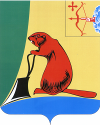 ТУЖИНСКАЯ РАЙОННАЯ ДУМА КИРОВСКОЙ ОБЛАСТИРЕШЕНИЕ__25.12.2015____                                                                                               №__68/418__  пгт ТужаО внесении изменений в решениеТужинской районной Думы от 12.12.2014 № 49/333 В соответствии со статьей 14 Положения о бюджетном процессе в муниципальном образовании Тужинский муниципальный район, утвержденного решением Тужинской районной Думы от 12.12.2008 № 36/288 Тужинская районная Дума РЕШИЛА:1. Внести в решение Тужинской районной Думы от 12.12.2014 № 49/333 (с изменениями от 27.01.2015 № 52/343, от 27.02.2015 № 53/345, от 30.03.2015 № 55/360, от 27.04.2015 № 56/362, от 07.05.2015 № 57/367, от 29.05.2015 №58/370, от 21.07.2015 № 60/377, от 31.08.2015 №61/384, от 25.09.2015 № 62/390, от 27.11.2015 № 66/401, от 14.12.2015 № 67/409) «О бюджете Тужинского муниципального района на 2015 год и на плановый период 2016 и 2017 годов» (далее – Решение) следующие изменения:1.1. Пункт 1 Решения изложить в новой редакции следующего содержания:«1. Утвердить основные характеристики бюджета муниципального района на 2015 год: общий объем доходов бюджета муниципального района в сумме  150739,3 тыс. рублей;общий объем расходов бюджета муниципального района в сумме 153427 тыс. рублей;дефицит бюджета муниципального района в сумме  2687,7 тыс. рублей.».1.2. Приложение № 6 «Прогнозируемые объемы поступления доходов бюджета муниципального района по налоговым и неналоговым доходам по статьям, по безвозмездным поступлениям по подстатьям классификации доходов бюджетов на 2015 год» к Решению изложить в новой редакции согласно приложению № 1. 1.3. Приложение № 8 «Распределение бюджетных ассигнований по разделам и подразделам классификации расходов бюджетов на 2015 год» к Решению изложить в новой редакции согласно приложению № 2.1.4. Приложение № 10 «Распределение бюджетных ассигнований по целевым статьям (муниципальным программам Тужинского района и не программным направлениям деятельности), группам видов расходов классификации расходов бюджетов на 2015 год» к Решению изложить в новой редакции  согласно приложению № 3.1.5. Приложение № 12 «Ведомственная структура расходов бюджета муниципального района на 2015 год» к Решению изложить в новой редакции согласно приложению № 4.1.6. Приложение № 14  «Источники финансирования дефицита бюджета муниципального района на 2015 год»  к Решению изложить в новой редакции согласно приложению № 5.1.7. Приложение № 16  «Перечень публичных нормативных обязательств, подлежащих исполнению за счет средств муниципального района на 2015 год»  к Решению изложить в новой редакции согласно приложению № 6.1.8. Приложение № 20 «Распределение дотаций на поддержку мер по обеспечению сбалансированности бюджетов поселений на 2015 год» к Решению изложить в новой редакции согласно приложению № 7.1.9. Приложение № 22 «Распределение субвенций местным бюджетам на осуществление полномочий по первичному воинскому учету на территориях,   где отсутствуют военные комиссариаты на 2015 год» к Решению изложить в новой редакции согласно приложению № 8.1.10. Приложение № 24 «Распределение субвенций по созданию и деятельности в муниципальных образованиях административной (ых)  комиссии (ий) на 2015 год» к Решению изложить в новой редакции согласно приложению № 9.1.11. Приложение №  26 «Распределение субсидий инвестиционных проектов по модернизации объектов коммунальной инфраструктуры (капитальный ремонт или реконструкция, замена и модернизация, строительство, приобретение технологического оборудования, выполнение проектных работ) на 2015 год» к Решению изложить в новой редакции  согласно приложению № 11.1.12. Приложение № 27 «Программа муниципальных внутренних заимствований Тужинского района на 2015 год» к Решению изложить в новой редакции согласно приложению № 10.1.13. Абзац 1 пункта 19 Решения изложить в новой редакции следующего содержания:«на 2015 год в сумме 13 550 тыс.рублей;».1.14. Абзац 1 пункта 20 Решения изложить в новой редакции следующего содержания:«на 1 января 2016 года в сумме 13 500 тыс.рублей, в том числе верхний предел долга по муниципальным гарантиям Тужинского муниципального района равный нулю;».1.15. Абзац 1 пункта 16 Решения изложить в новой редакции следующего содержания:«на 2015 год в сумме 16 214,7 тыс.рублей;».           2. Настоящее Решение вступает в силу со дня его официального опубликования.Глава Тужинского района      Л.А. ТрушковаПриложение № 1к решению Тужинской районной Думыот  25.12.2015    № 68/418                         Приложение № 1к решению Тужинской районной Думыот  25.12.2015    № 68/418                         Приложение № 1к решению Тужинской районной Думыот  25.12.2015    № 68/418                         Приложение № 1к решению Тужинской районной Думыот  25.12.2015    № 68/418                         Приложение № 1к решению Тужинской районной Думыот  25.12.2015    № 68/418                         Приложение № 1к решению Тужинской районной Думыот  25.12.2015    № 68/418                         Приложение  № 6к решению районной Думыот 12.12.2014 № 49/333Приложение  № 6к решению районной Думыот 12.12.2014 № 49/333Приложение  № 6к решению районной Думыот 12.12.2014 № 49/333Приложение  № 6к решению районной Думыот 12.12.2014 № 49/333Приложение  № 6к решению районной Думыот 12.12.2014 № 49/333Приложение  № 6к решению районной Думыот 12.12.2014 № 49/333Прогнозируемые объемыпоступления доходов бюджета муниципального района поналоговым и неналоговым доходам по статьям, по безвозмезднымпоступлениям по подстатьям классификации доходов бюджетов на 2015 годПрогнозируемые объемыпоступления доходов бюджета муниципального района поналоговым и неналоговым доходам по статьям, по безвозмезднымпоступлениям по подстатьям классификации доходов бюджетов на 2015 годПрогнозируемые объемыпоступления доходов бюджета муниципального района поналоговым и неналоговым доходам по статьям, по безвозмезднымпоступлениям по подстатьям классификации доходов бюджетов на 2015 годПрогнозируемые объемыпоступления доходов бюджета муниципального района поналоговым и неналоговым доходам по статьям, по безвозмезднымпоступлениям по подстатьям классификации доходов бюджетов на 2015 годПрогнозируемые объемыпоступления доходов бюджета муниципального района поналоговым и неналоговым доходам по статьям, по безвозмезднымпоступлениям по подстатьям классификации доходов бюджетов на 2015 годПрогнозируемые объемыпоступления доходов бюджета муниципального района поналоговым и неналоговым доходам по статьям, по безвозмезднымпоступлениям по подстатьям классификации доходов бюджетов на 2015 годКод бюджетной классификацииКод бюджетной классификацииКод бюджетной классификацииКод бюджетной классификацииНаименование доходаСумма   (тыс.рублей)00010000000000000000НАЛОГОВЫЕ И НЕНАЛОГОВЫЕ ДОХОДЫ28 285,600010100000000000000НАЛОГИ НА ПРИБЫЛЬ, ДОХОДЫ7 576,300010102000010000110Налог на доходы физических лиц7 576,300010300000000000000НАЛОГИ НА ТОВАРЫ (РАБОТЫ, УСЛУГИ), РЕАЛИЗУЕМЫЕ НА ТЕРРИТОРИИ РОССИЙСКОЙ ФЕДЕРАЦИИ2 147,800010302000010000110Акцизы по подакцизным товарам (продукции), производимым на территории Российской Федерации2 147,800010500000000000000НАЛОГИ НА СОВОКУПНЫЙ ДОХОД7 046,900010501000000000110Налог, взимаемый в связи с применением упрощенной системы налогообложения4 646,100010502000020000110Единый налог на вмененный доход для отдельных видов деятельности1 966,400010503000010000110Единый сельскохозяйственный налог34,400010504000020000110Налог, взимаемый в связи с применением патентной системы налогообложения400,000010600000000000000НАЛОГИ НА ИМУЩЕСТВО823,900010602000020000110Налог на имущество организаций по имуществу, не входящему в Единую систему газоснабжения823,900010800000000000000ГОСУДАРСТВЕННАЯ ПОШЛИНА249,800010803000010000110Государственная пошлина по делам, рассматриваемым в судах общей юрисдикции, мировыми судьями 239,800010807000010000110Государственная пошлина за государственную регистрацию, а также совершение прочих юридически значимых действийГосударственная пошлина за государственную регистрацию, а также совершение прочих юридически значимых действий00011100000000000000ДОХОДЫ ОТ ИСПОЛЬЗОВАНИЯ ИМУЩЕСТВА, НАХОДЯЩЕГОСЯ В ГОСУДАРСТВЕННОЙ И МУНИЦИПАЛЬНОЙ СОБСТВЕННОСТИ1 924,500011101000000000120Доходы в виде прибыли, приходящейся на доли в уставных (складочных) капиталах хозяйственных товариществ и обществ, или дивидендов по акциям, принадлежащим Российской Федерации, субъектам Российской Федерации или муниципальным образованиямДоходы в виде прибыли, приходящейся на доли в уставных (складочных) капиталах хозяйственных товариществ и обществ, или дивидендов по акциям, принадлежащим Российской Федерации, субъектам Российской Федерации или муниципальным образованиям00011105000000000120Доходы, получаемые в виде арендной либо иной платы за передачу в возмездное пользование государственного и муниципального имущества (за исключением имущества автономных учреждений, а также имущества государственных и муниципальных унитарных предприятий, в том числе казенных)1 802,500011109000000000120Прочие поступления от использования имущества, находящегося в государственной и муниципальной собственности (за исключением имущества автономных учреждений, а также имущества государственных и муниципальных унитарных предприятий, в том числе казенных)120,000011200000000000000ПЛАТЕЖИ ПРИ ПОЛЬЗОВАНИИ ПРИРОДНЫМИ РЕСУРСАМИ319,400011201000010000120Плата за негативное воздействие на окружающую среду319,400011300000000000000ДОХОДЫ ОТ ОКАЗАНИЯ ПЛАТНЫХ УСЛУГ (РАБОТ) И КОМПЕНСАЦИИ ЗАТРАТ ГОСУДАРСТВА6 148,400011301000000000130Доходы от оказания платных услуг (работ)5 570,200011302000000000130Доходы от компенсации затрат государства578,200011400000000000000ДОХОДЫ ОТ ПРОДАЖИ МАТЕРИАЛЬНЫХ И НЕМАТЕРИАЛЬНЫХ АКТИВОВ1 771,600011402000000000410Доходы от реализации имущества, находящегося в государственной и муниципальной собственности (за исключением имущества бюджетных и автономных учреждений, а также имущества государственных и муниципальных унитарных предприятий, в том числе казенных)1 196,600011406000000000430Доходы от продажи земельных участков, находящихся в государственной и муниципальной собственности575,000011600000000000000ШТРАФЫ, САНКЦИИ, ВОЗМЕЩЕНИЕ УЩЕРБА277,000011603000000000140Денежные взыскания (штрафы) за нарушение законодательства о налогах и сборах3,000011608000010000140Денежные взыскания (штрафы) за административные правонарушения в области государственного регулирования производства и оборота этилового спирта, алкогольной, спиртосодержащей и табачной продукцииДенежные взыскания (штрафы) за административные правонарушения в области государственного регулирования производства и оборота этилового спирта, алкогольной, спиртосодержащей и табачной продукции00011618000000000140Денежные взыскания (штрафы) за нарушение бюджетного законодательства Российской ФедерацииДенежные взыскания (штрафы) за нарушение бюджетного законодательства Российской Федерации00011625000000000140Денежные взыскания (штрафы) за нарушение законодательства Российской Федерации о недрах, об особо охраняемых природных территориях, об охране и использовании животного мира, об экологической экспертизе, в области охраны окружающей среды, о рыболовстве и сохранении водных биологических ресурсов, земельного законодательства, лесного законодательства, водного законодательства80,500011630000010000140Денежные взыскания (штрафы) за правонарушения в области дорожного движенияДенежные взыскания (штрафы) за правонарушения в области дорожного движения00011643000010000140Денежные взыскания (штрафы) за нарушение законодательства Российской Федерации об административных правонарушениях, предусмотренные статьей 20.25 Кодекса Российской Федерации об административных правонарушениях8,000011690000000000140Прочие поступления от денежных взысканий (штрафов) и иных сумм в возмещение ущерба163,500020000000000000000БЕЗВОЗМЕЗДНЫЕ ПОСТУПЛЕНИЯ122 453,700020200000000000000Безвозмездные поступления от других бюджетов бюджетной системы Российской Федерации122 291,700020201000000000000Дотации бюджетам субъектов Российской Федерации и муниципальным образованиям24 692,000020201001000000000Дотации на выравнивание бюджетной обеспеченности24 279,091220201001050000151Дотации бюджетам муниципальных районов на выравнивание бюджетной обеспеченности24 279,000020201003000000151Дотации на поддержку мер по обеспечению сбалансированности бюджетовДотации на поддержку мер по обеспечению сбалансированности бюджетов91220201003050000151Дотации бюджетам муниципальных районов на поддержку мер по обеспечению сбалансированности бюджетовДотации бюджетам муниципальных районов на поддержку мер по обеспечению сбалансированности бюджетов00020202000000000000Субсидии бюджетам субъектов Российской Федерации и муниципальных образований (межбюджетные субсидии)44 656,200020202077000000151Субсидии бюджетам на софинансирование капитальных вложений в объекты государственной (муниципальной) собственностиСубсидии бюджетам на софинансирование капитальных вложений в объекты государственной (муниципальной) собственности91220202077050000151Субсидии бюджетам муниципальных районов на софинансирование капитальных вложений в объекты  муниципальной собственностиСубсидии бюджетам муниципальных районов на софинансирование капитальных вложений в объекты  муниципальной собственности00020202088000000151Субсидии бюджетам муниципальных образований на обеспечение мероприятий по капитальному ремонту многоквартирных домов, переселению граждан из аварийного жилищного фонда и модернизации систем коммунальной инфраструктуры за счет средств, поступивших от государственной корпорации - Фонда содействия реформированию жилищно-коммунального хозяйстваСубсидии бюджетам муниципальных образований на обеспечение мероприятий по капитальному ремонту многоквартирных домов, переселению граждан из аварийного жилищного фонда и модернизации систем коммунальной инфраструктуры за счет средств, поступивших от государственной корпорации - Фонда содействия реформированию жилищно-коммунального хозяйства00020202088050000151Субсидии бюджетам муниципальных районов на обеспечение мероприятий по капитальному ремонту многоквартирных домов, переселению граждан из аварийного жилищного фонда и модернизации систем коммунальной инфраструктуры за счет средств, поступивших от государственной корпорации - Фонда содействия реформированию жилищно-коммунального хозяйстваСубсидии бюджетам муниципальных районов на обеспечение мероприятий по капитальному ремонту многоквартирных домов, переселению граждан из аварийного жилищного фонда и модернизации систем коммунальной инфраструктуры за счет средств, поступивших от государственной корпорации - Фонда содействия реформированию жилищно-коммунального хозяйства91220202088050002151Субсидии бюджетам муниципальных районов на обеспечение мероприятий по переселению граждан из аварийного жилищного фонда за счет средств, поступивших от государственной корпорации - Фонда содействия реформированию жилищно-коммунального хозяйстваСубсидии бюджетам муниципальных районов на обеспечение мероприятий по переселению граждан из аварийного жилищного фонда за счет средств, поступивших от государственной корпорации - Фонда содействия реформированию жилищно-коммунального хозяйства93620202088050002151Субсидии бюджетам муниципальных районов на обеспечение мероприятий по переселению граждан из аварийного жилищного фонда за счет средств, поступивших от государственной корпорации - Фонда содействия реформированию жилищно-коммунального хозяйстваСубсидии бюджетам муниципальных районов на обеспечение мероприятий по переселению граждан из аварийного жилищного фонда за счет средств, поступивших от государственной корпорации - Фонда содействия реформированию жилищно-коммунального хозяйства00020202089000000151Субсидии бюджетам муниципальных образований на обеспечение мероприятий по капитальному ремонту многоквартирных домов, переселению граждан из аварийного жилищного фонда и модернизации систем коммунальной инфраструктуры за счет средств бюджетовСубсидии бюджетам муниципальных образований на обеспечение мероприятий по капитальному ремонту многоквартирных домов, переселению граждан из аварийного жилищного фонда и модернизации систем коммунальной инфраструктуры за счет средств бюджетов00020202089050000151Субсидии бюджетам муниципальных районов на обеспечение мероприятий по капитальному ремонту многоквартирных домов, переселению граждан из аварийного жилищного фонда и модернизации систем коммунальной инфраструктуры за счет средств бюджетовСубсидии бюджетам муниципальных районов на обеспечение мероприятий по капитальному ремонту многоквартирных домов, переселению граждан из аварийного жилищного фонда и модернизации систем коммунальной инфраструктуры за счет средств бюджетов91220202089050002151Субсидии бюджетам муниципальных районов на обеспечение мероприятий по переселению граждан из аварийного жилищного фонда за счет средств бюджетовСубсидии бюджетам муниципальных районов на обеспечение мероприятий по переселению граждан из аварийного жилищного фонда за счет средств бюджетов93620202089050002151Субсидии бюджетам муниципальных районов на обеспечение мероприятий по переселению граждан из аварийного жилищного фонда за счет средств бюджетовСубсидии бюджетам муниципальных районов на обеспечение мероприятий по переселению граждан из аварийного жилищного фонда за счет средств бюджетов00020202215000000151Субсидии бюджетам на создание в общеобразовательных организациях, расположенных в сельской местности, условий для занятий физической культурой и спортомСубсидии бюджетам на создание в общеобразовательных организациях, расположенных в сельской местности, условий для занятий физической культурой и спортом90620202215050000151Субсидии бюджетам муниципальных районов на создание в общеобразовательных организациях, расположенных в сельской местности, условий для занятий физической культурой и спортомСубсидии бюджетам муниципальных районов на создание в общеобразовательных организациях, расположенных в сельской местности, условий для занятий физической культурой и спортом00020202216000000151Субсидии бюджетам  на осуществление дорожной деятельности в отношении автомобильных дорог общего пользования, а также капитального ремонта и ремонта дворовых трерриторий многоквартирных домов, проездов к дворовым территориям многоквартирных домов населенных пунктов 13 539,393620202216050000151Субсидии бюджетам муниципальных районов на осуществление дорожной деятельности в отношении автомобильных дорог общего пользования, а также капитального ремонта и ремонта дворовых территорий многоквартирных домов, проездов к дворовым территориям многоквартирных домов населенных пунктов13 539,300020202999000000000Прочие субсидии24 773,090420202999050000151Прочие субсидии бюджетам муниципальных районов611,090520202999050000151Прочие субсидии бюджетам муниципальных районов337,590620202999050000151Прочие субсидии бюджетам муниципальных районов5 259,790720202999050000151Прочие субсидии бюджетам муниципальных районов5 865,091220202999050000151Прочие субсидии бюджетам муниципальных районов6 709,292220202999050000151Прочие субсидии бюджетам муниципальных районов226,693620202999050000151Прочие субсидии бюджетам муниципальных районов5 764,000020203000000000000Субвенции бюджетам субъектов Российской Федерации и муниципальных образований52 928,800020203007000000000Субвенции бюджетам на составление (изменение) списков кандидатов в присяжные заседатели  федеральных судов общей юрисдикции в Российской ФедерацииСубвенции бюджетам на составление (изменение) списков кандидатов в присяжные заседатели  федеральных судов общей юрисдикции в Российской Федерации93620203007050000151Субвенции бюджетам муниципальных районов на составление (изменение) списков кандидатов в присяжные заседатели  федеральных судов общей юрисдикции в Российской ФедерацииСубвенции бюджетам муниципальных районов на составление (изменение) списков кандидатов в присяжные заседатели  федеральных судов общей юрисдикции в Российской Федерации00020203015000000000Субвенции бюджетам на осуществление первичного воинского учета на территориях, где отсутствуют военные комиссариаты355,191220203015050000151Субвенции бюджетам муниципальных районов на осуществление первичного воинского учета на территориях, где отсутствуют военные комиссариаты355,100020203022000000000Субвенции бюджетам муниципальных образований на предоставление гражданам субсидий на оплату жилого помещения и коммунальных услуг315,693620203022050000151Субвенции бюджетам муниципальных районов на предоставление гражданам субсидий на оплату жилого помещения и коммунальных услуг315,600020203024000000000Субвенции местным бюджетам на выполнение передаваемых полномочий субъектов Российской Федерации7 056,790520203024050000151Субвенции бюджетам муниципальных районов на выполнение передаваемых полномочий субъектов Российской Федерации650,490620203024050000151Субвенции бюджетам муниципальных районов на выполнение передаваемых полномочий субъектов Российской Федерации1 370,990720203024050000151Субвенции бюджетам муниципальных районов на выполнение передаваемых полномочий субъектов Российской Федерации349,891220203024050000151Субвенции бюджетам муниципальных районов на выполнение передаваемых полномочий субъектов Российской Федерации915,092220203024050000151Субвенции бюджетам муниципальных районов на выполнение передаваемых полномочий субъектов Российской Федерации2 937,593620203024050000151Субвенции бюджетам муниципальных районов на выполнение передаваемых полномочий субъектов Российской Федерации833,100020203027000000000Субвенции бюджетам  на содержание ребенка в семье опекуна и приемной семье, а также вознаграждение, причитающееся приемному родителю2 498,190620203027050000151Субвенции бюджетам муниципальных районов на содержание ребенка в семье опекуна и приемной семье, а также вознаграждение, причитающееся приемному родителю2 498,100020203029000000000Субвенции бюджетам на компенсацию части платы, взимаемой с родителей (законных представителей) за присмотр и уход за детьми, посещающими образовательные организации, реализующие образовательные программы дошкольного образования   699,290620203029050000151Субвенции бюджетам муниципальных районов на компенсацию части платы, взимаемой с родителей (законных представителей) за присмотр и уход за детьми, посещающими образовательные организации, реализующие образовательные программы дошкольного образования   699,200020203098000000000Субвенции бюджетам муниципальных образований на возмещение части процентной ставки по краткосрочным кредитам (займам) на развитие растениеводства, переработки и реализации продукции растениеводства482,592220203098050000151Субвенции бюджетам муниципальных районов на возмещение части процентной ставки по краткосрочным кредитам (займам) на развитие растениеводства, переработки и реализации продукции растениеводства482,500020203099000000000Субвенции бюджетам муниципальных образований на возмещение части процентной ставки по инвестиционным кредитам (займам) на развитие растениеводства, переработки и развития инфраструктуры и логистического обеспечения рынков продукции растениеводства3 100,092220203099050000151Субвенции бюджетам муниципальных районов на возмещение части процентной ставки по инвестиционным кредитам (займам) на развитие растениеводства, переработки и развития инфраструктуры и логистического обеспечения рынков продукции растениеводства3 100,000020203108000000150Субвенции бюджетам муниципальных образований на возмещение части процентной ставки по инвестиционным кредитам (займам) на развитие животноводства, переработки и развития инфраструктуры и логистического обеспечения рынков  продукции животноводства136,092220203108050000151Субвенции бюджетам муниципальных районов на возмещение части процентной ставки по инвестиционным кредитам (займам) на развитие животноводства, переработки и развития инфраструктуры и логистического обеспечения рынков  продукции животноводства136,000020203115000000000Субвенции бюджетам муниципальных образований на возмещение части процентной ставки по долгосрочным, среднесрочным и краткосрочным кредитам, взятым малыми формами хозяйствования151,092220203115050000151Субвенции бюджетам муниципальных районов на возмещение части процентной ставки по долгосрочным, среднесрочным и краткосрочным кредитам, взятым малыми формами хозяйствования151,000020203119000000000Субвенции бюджетам муниципальных образований на предоставление жилых помещений детям-сиротам и детям, оставшимся без попечения родителей, лицам из их числа по договорам найма специализированных жилых помещений6 408,693620203119050000151Субвенции бюджетам муниципальных районов на предоставление жилых помещений детям-сиротам и детям, оставшимся без попечения родителей, лицам из их числа по договорам найма специализированных жилых помещений6 408,600020203999000000000Прочие субвенции31 722,290520203999050000151Прочие субвенции бюджетам муниципальных районов11 263,090620203999050000151Прочие субвенции бюджетам муниципальных районов20 459,200020204000000000000Иные межбюджетные трансферты14,700020204014000000000Межбюджетные трансферты, передаваемые бюджетам муниципальных образований на осуществление части полномочий по решению вопросов местного значения в соответствии с заключенными соглашениямиМежбюджетные трансферты, передаваемые бюджетам муниципальных образований на осуществление части полномочий по решению вопросов местного значения в соответствии с заключенными соглашениями92220204014050000000Межбюджетные трансферты, передаваемые бюджетам муниципальных районов  из бюджетов поселений на осуществление части полномочий по решению вопросов местного значения в соответствии с заключенными соглашениямиМежбюджетные трансферты, передаваемые бюджетам муниципальных районов  из бюджетов поселений на осуществление части полномочий по решению вопросов местного значения в соответствии с заключенными соглашениями00020204025000000000Межбюджетные трансферты, передаваемые бюджетам на комплектование книжных фондов библиотек муниципальных образований и государственных библиотек городов Москвы и Санкт-Петербурга3,190720204025050000151Межбюджетные трансферты, передаваемые бюджетам муниципальных районов на комплектование книжных фондов библиотек муниципальных образований3,100020204999000000151Прочие межбюджетные трансферты, передаваемые бюджетамПрочие межбюджетные трансферты, передаваемые бюджетам91220204999050000151Прочие межбюджетные трансферты, передаваемые бюджетам муниципальных районовПрочие межбюджетные трансферты, передаваемые бюджетам муниципальных районов00020400000000000000БЕЗВОЗМЕЗДНЫЕ ПОСТУПЛЕНИЯ ОТ НЕГОСУДАРСТВЕННЫХ ОРГАНИЗАЦИЙБЕЗВОЗМЕЗДНЫЕ ПОСТУПЛЕНИЯ ОТ НЕГОСУДАРСТВЕННЫХ ОРГАНИЗАЦИЙ93620405000050000180Безвозмездные поступления от негосударственных организаций в бюджеты муниципальных районовБезвозмездные поступления от негосударственных организаций в бюджеты муниципальных районов93620405099050000180Прочие безвозмездные поступления от негосударственных организаций в бюджеты муниципальных районовПрочие безвозмездные поступления от негосударственных организаций в бюджеты муниципальных районов00020700000000000000ПРОЧИЕ БЕЗВОЗМЕЗДНЫЕ ПОСТУПЛЕНИЯ110,093620705000050000180Прочие безвозмездные поступления в бюджеты муниципальных районовПрочие безвозмездные поступления в бюджеты муниципальных районов93620705030050000180Прочие безвозмездные поступления в бюджеты муниципальных районовПрочие безвозмездные поступления в бюджеты муниципальных районов000219000000000000000Возврат остатков субсидий, субвенций и иных межбюджетных трансфертов, имеющих целевое назначение, прошлых летВозврат остатков субсидий, субвенций и иных межбюджетных трансфертов, имеющих целевое назначение, прошлых лет912219050000050000151Возврат остатков субсидий, субвенций и иных межбюджетных трансфертов, имеющих целевое назначение, прошлых лет из бюджетов муниципальных районовВозврат остатков субсидий, субвенций и иных межбюджетных трансфертов, имеющих целевое назначение, прошлых лет из бюджетов муниципальных районов00085000000000000000ИТОГО150 739,3Приложение № 2к решению Тужинской районной Думыот  25.12.2015     № 68/418                Приложение № 2к решению Тужинской районной Думыот  25.12.2015     № 68/418                Приложение № 2к решению Тужинской районной Думыот  25.12.2015     № 68/418                Приложение № 8к решению районной Думыот 12.12.2014 № 49/333Приложение № 8к решению районной Думыот 12.12.2014 № 49/333Приложение № 8к решению районной Думыот 12.12.2014 № 49/333Распределениебюджетных ассигнований по разделам  и подразделам классификации расходов бюджетовна 2015 год Распределениебюджетных ассигнований по разделам  и подразделам классификации расходов бюджетовна 2015 год Распределениебюджетных ассигнований по разделам  и подразделам классификации расходов бюджетовна 2015 год Наименование расходаРз, ПРзСумма (тыс.рублей)Всего расходов:0000153 427,0  Общегосударственные вопросы010022 294,4    Функционирование высшего должностного лица субъекта Российской Федерации и муниципального образования0102857,5    Функционирование законодательных (представительных) органов государственной власти и представительных органов муниципальных образований0103159,8    Функционирование Правительства Российской Федерации, высших исполнительных органов государственной власти субъектов Российской Федерации, местных администраций010417 654,8    Судебная система01053,8    Обеспечение деятельности финансовых, налоговых и таможенных органов и органов финансового (финансово-бюджетного) надзора0106489,0    Резервные фонды01110,0    Другие общегосударственные вопросы01133 129,5  Национальная оборона0200355,1    Мобилизационная и вневойсковая подготовка0203355,1  Национальная безопасность и правоохранительная деятельность0300693,0    Защита населения и территории от чрезвычайных ситуаций природного и техногенного характера, гражданская оборона0309640,0    Обеспечение пожарной безопасности031053,0  Национальная экономика040022 556,9    Сельское хозяйство и рыболовство04055 318,0    Транспорт0408776,2    Дорожное хозяйство (дорожные фонды)040916 214,7    Другие вопросы в области национальной экономики0412248,0  Жилищно-коммунальное хозяйство05007 557,1    Жилищное хозяйство05015 838,3    Коммунальное хозяйство05021 718,8  Охрана окружающей среды0600260,0    Охрана объектов растительного и животного мира и среды их обитания0603260,0  Образование070062 490,7    Дошкольное образование070112 334,9    Общее образование070247 299,6    Молодежная политика и оздоровление детей0707622,4    Другие вопросы в области образования07092 233,8  Культура и кинематография080010 698,8    Культура080110 073,1    Другие вопросы в области культуры, кинематографии0804625,7  Социальная политика100013 217,3    Пенсионное обеспечение1001926,3    Социальное обеспечение населения10032 685,2    Охрана семьи и детства10049 605,9  Физическая культура и спорт11001 646,5    Массовый спорт11021 633,1    Спорт высших достижений110313,3  Обслуживание государственного и муниципального долга13001 680,3    Обслуживание государственного внутреннего и муниципального долга13011 680,3  Межбюджетные трансферты общего характера бюджетам субъектов Российской Федерации и муниципальных образований14009 976,7    Дотации на выравнивание бюджетной обеспеченности субъектов Российской Федерации и муниципальных образований1401914,0    Прочие межбюджетные трансферты общего характера14039 062,7Приложение № 3к решению Тужинской районной Думыот   25.12.2015    № 68/418              Приложение № 3к решению Тужинской районной Думыот   25.12.2015    № 68/418              Приложение № 3к решению Тужинской районной Думыот   25.12.2015    № 68/418              Приложение № 3к решению Тужинской районной Думыот   25.12.2015    № 68/418              Приложение № 10к решению районной Думыот 12.12.2014 № 49/333Приложение № 10к решению районной Думыот 12.12.2014 № 49/333Приложение № 10к решению районной Думыот 12.12.2014 № 49/333Приложение № 10к решению районной Думыот 12.12.2014 № 49/333Распределениебюджетных ассигнований по целевым статьям (муниципальным программам Тужинского района и непрограммным направлениям деятельности), группам видов расходов классификации расходов бюджетовна 2015 годРаспределениебюджетных ассигнований по целевым статьям (муниципальным программам Тужинского района и непрограммным направлениям деятельности), группам видов расходов классификации расходов бюджетовна 2015 годРаспределениебюджетных ассигнований по целевым статьям (муниципальным программам Тужинского района и непрограммным направлениям деятельности), группам видов расходов классификации расходов бюджетовна 2015 годРаспределениебюджетных ассигнований по целевым статьям (муниципальным программам Тужинского района и непрограммным направлениям деятельности), группам видов расходов классификации расходов бюджетовна 2015 годНаименование расходаЦелевая статьяВид расходаСумма (тыс.рублей)Всего расходов:0000000000153 427,0  Муниципальная программа Тужинского муниципального района "Развитие образования"010000000071 627,8    Финансовое обеспечение деятельности государственных (муниципальных) учреждений010020000016 914,9      Детские дошкольные учреждения01002100004 398,3        Расходы на выплаты персоналу в целях обеспечения выполнения функций государственными (муниципальными) органами, казенными учреждениями, органами управления государственными внебюджетными фондами01002101002 341,1        Закупка товаров, работ и услуг для государственных (муниципальных) нужд01002102001 730,8        Иные бюджетные ассигнования0100210800326,3      Школы-детские сады, школы начальные, неполные средние и средние01002150007 921,1        Расходы на выплаты персоналу в целях обеспечения выполнения функций государственными (муниципальными) органами, казенными учреждениями, органами управления государственными внебюджетными фондами01002151001 807,6        Закупка товаров, работ и услуг для государственных (муниципальных) нужд01002152005 386,0        Иные бюджетные ассигнования0100215800727,4      Организация дополнительного образования01002190003 237,4        Расходы на выплаты персоналу в целях обеспечения выполнения функций государственными (муниципальными) органами, казенными учреждениями, органами управления государственными внебюджетными фондами01002191001 673,9        Закупка товаров, работ и услуг для государственных (муниципальных) нужд0100219200683,9        Иные бюджетные ассигнования0100219800879,6      Обеспечение деятельности учреждений01002220001 358,1        Расходы на выплаты персоналу в целях обеспечения выполнения функций государственными (муниципальными) органами, казенными учреждениями, органами управления государственными внебюджетными фондами01002221001 222,7        Закупка товаров, работ и услуг для государственных (муниципальных) нужд0100222200128,6        Иные бюджетные ассигнования01002228006,8    Расходы за счет доходов, полученных от платных услуг и иной приносящей доход деятельности01003000005 305,2        Закупка товаров, работ и услуг для государственных (муниципальных) нужд01003002005 305,2    Мероприятия  в установленной сфере деятельности0100400000137,8      Оздоровление  детей010041300026,0        Закупка товаров, работ и услуг для государственных (муниципальных) нужд010041320026,0      Расходы на создание в общеобразовательных организациях. расположенных в сельской местности, условий для занятий физической культурой и спортом010041500026,6        Закупка товаров, работ и услуг для государственных (муниципальных) нужд010041520026,6      Аттестация рабочих мест муниципальных учреждений010043600085,2        Закупка товаров, работ и услуг для государственных (муниципальных) нужд010043620085,2    Выравнивание бюджетной обеспеченности01014000004 828,0      Выравнивание обеспеченности муниципальных образований по реализации ими их отдельных расходных обязательств01014030004 828,0        Расходы на выплаты персоналу в целях обеспечения выполнения функций государственными (муниципальными) органами, казенными учреждениями, органами управления государственными внебюджетными фондами01014031004 776,0        Закупка товаров, работ и услуг для государственных (муниципальных) нужд010140320052,0    Софинансирование расходных обязательств, возникающих при выполнении полномочий органов местного самоуправления по вопросам местного значения0101500000489,2      Оплата стоимости питания детей в оздоровительных учреждениях с дневным пребыванием детей0101506000489,2        Закупка товаров, работ и услуг для государственных (муниципальных) нужд0101506200489,2    Финансовое обеспечение расходных обязательств муниципальных образований, возникающих при выполнеии государственных полномочий Кировской области010160000011 724,6      Назначение и выплата ежемесячных денежных выплат на детей-сирот и детей, оставшихся без попечения родителей, находящихся под опекой (попечительством), в приемной семье, и начисление и выплата ежемесячного вознаграждения, причитающегося приемным родителям01016080002 498,1        Социальное обеспечение и иные выплаты населению01016083002 498,1      Обеспечение прав детей-сирот и детей, оставшихся без попечени родителей, лиц из числа детей-сирот и детей, оставшихся без попечения родителей, на жилое помещение в соответствии с Законом Кировской области "О социальной поддержке детей-сирот и детей, оставшихся без попечения родителей, лиц из числа детей-сирот и детей, оставшихся  без попечения родителей, детей, попавшихся в сложную жизненную ситуацию"01016090006 408,6        Закупка товаров, работ и услуг для государственных (муниципальных) нужд01016092000,0        Капитальные вложения в объекты государственной (муниципальной) собственности01016094006 408,6      Начисление и выплата компенсации платы, взимаемой с родителей (законных представителей) за присмотр и уход за детьми в образовательных организациях, реализующих образовательную программу дошкольного образования0101613000699,2        Закупка товаров, работ и услуг для государственных (муниципальных) нужд01016132009,4        Социальное обеспечение и иные выплаты населению0101613300689,8      Возмещение расходов, связанных с предоставлением руководителям, педагогическим работникам и иным специалистам (за исключением совместителей) муниципальных образовательных организаций, организаций для детей-сирот и детей, оставшихся без попечения родителей, работающим и проживающим в сельских населенных пунктах, поселках городского типа, меры социальной поддержки, установленной абзацем первым части  1 статьи 15 Закона Кировской области "Об образовании в Кировской области"01016140002 118,7        Расходы на выплаты персоналу в целях обеспечения выполнения функций государственными (муниципальными) органами, казенными учреждениями, органами управления государственными внебюджетными фондами01016141002 014,0        Закупка товаров, работ и услуг для государственных (муниципальных) нужд01016142007,3        Предоставление субсидий бюджетным, автономным учреждениям и иным некоммерческим организациям010161460097,4    Иные межбюджетные трансферты из областного бюджета010170000031 722,2      Реализация прав на получение общедоступного и бесплатного дошкольного, начального общего, основного общего, среднего общего и дополнительного образования  детей в муниципальных общеобразовательных организациях010170100027 356,8        Расходы на выплаты персоналу в целях обеспечения выполнения функций государственными (муниципальными) органами, казенными учреждениями, органами управления государственными внебюджетными фондами010170110026 858,1        Закупка товаров, работ и услуг для государственных (муниципальных) нужд0101701200498,7      Реализация прав на получение общедоступного и бесплатного дошкольного образования в муниципальных дошкольных образовательных организациях01017140004 365,4        Расходы на выплаты персоналу в целях обеспечения выполнения функций государственными (муниципальными) органами, казенными учреждениями, органами управления государственными внебюджетными фондами01017141004 262,2        Закупка товаров, работ и услуг для государственных (муниципальных) нужд0101714200103,2    Руководство и управление в сфере установленных функций0105000000505,8      Субсидии на создание в общеобразовательных организациях. расположенных в сельской местности. условий для занятий физической культурой и спортом0105097000505,8        Закупка товаров, работ и услуг для государственных (муниципальных) нужд0105097200505,8  Муниципальная программа Тужинского муниципального района "Развитие местного самоуправления"020000000017 931,8    Руководство и управление в сфере установленных функций органов местного самоуправления020010000010 061,8      Центральный аппарат02001030009 220,6        Расходы на выплаты персоналу в целях обеспечения выполнения функций государственными (муниципальными) органами, казенными учреждениями, органами управления государственными внебюджетными фондами02001031006 997,6        Закупка товаров, работ и услуг для государственных (муниципальных) нужд02001032002 161,8        Иные бюджетные ассигнования020010380061,1      Глава местной администрации (исполнительно-распорядительного органа муниципального образования)0200108000841,2        Расходы на выплаты персоналу в целях обеспечения выполнения функций государственными (муниципальными) органами, казенными учреждениями, органами управления государственными внебюджетными фондами0200108100841,2    Финансовое обеспечение деятельности государственных (муниципальных) учреждений0200200000324,8      Обеспечение деятельности учреждений0200222000324,8        Расходы на выплаты персоналу в целях обеспечения выполнения функций государственными (муниципальными) органами, казенными учреждениями, органами управления государственными внебюджетными фондами0200222100324,8    Доплаты к пенсиям, дополнительное пенсионное обеспечение0200800000926,3      Пенсия за выслугу лет государственным и муниципальным гражданским служащим0200804000926,3        Социальное обеспечение и иные выплаты населению0200804300926,3    Выравнивание бюджетной обеспеченности02014000005 527,6      Выравнивание обеспеченности муниципальных образований по реализации ими их отдельных расходных обязательств02014030005 527,6        Расходы на выплаты персоналу в целях обеспечения выполнения функций государственными (муниципальными) органами, казенными учреждениями, органами управления государственными внебюджетными фондами02014031005 527,6    Финансовое обеспечение расходных обязательств муниципальных образований, возникающих при выполнении государственных полномочий Кировской области02016000001 091,4      Осуществление деятельности по опеке и попечительству0201604000520,6        Расходы на выплаты персоналу в целях обеспечения выполнения функций государственными (муниципальными) органами, казенными учреждениями, органами управления государственными внебюджетными фондами0201604100519,5        Закупка товаров, работ и услуг для государственных (муниципальных) нужд02016042001,1      Создание и деятельность в муниципальных образованиях административной (ых) комиссии (ий)02016050000,3        Закупка товаров, работ и услуг для государственных (муниципальных) нужд02016052000,3      Создание в муниципальных районах, городских округах комиссий по делам несовершеннолетних и защите их прав и организации деятельности в сфере профилактики безнадзорности и правонарушений, включая административную юрисдикцию0201606000254,9        Расходы на выплаты персоналу в целях обеспечения выполнения функций государственными (муниципальными) органами, казенными учреждениями, органами управления государственными внебюджетными фондами0201606100251,4        Закупка товаров, работ и услуг для государственных (муниципальных) нужд02016062003,5      Организация предоставления гражданам субсидий на оплату жилых помещений и коммунальных услуг0201611000315,6        Закупка товаров, работ и услуг для государственных (муниципальных) нужд02016112006,0        Социальное обеспечение и иные выплаты населению0201611300309,6  Муниципальная программа Тужинского муниципального района "Развитие культуры"030000000015 008,1    Финансовое обеспечение деятельности государственных (муниципальных) учреждений03002000008 825,8      Организация дополнительного образования03002190001 067,8        Предоставление субсидий бюджетным, автономным учреждениям и иным некоммерческим организациям03002196001 067,8      Обеспечение деятельности учреждений03002220001 712,1        Расходы на выплаты персоналу в целях обеспечения выполнения функций государственными (муниципальными) органами, казенными учреждениями, органами управления государственными внебюджетными фондами03002221001 692,3        Закупка товаров, работ и услуг для государственных (муниципальных) нужд030022220019,4        Иные бюджетные ассигнования03002228000,4      Дворцы, дома и другие учреждения культуры03002240003 581,7        Расходы на выплаты персоналу в целях обеспечения выполнения функций государственными (муниципальными) органами, казенными учреждениями, органами управления государственными внебюджетными фондами03002241002 325,2        Закупка товаров, работ и услуг для государственных (муниципальных) нужд03002242001 170,1        Иные бюджетные ассигнования030022480086,4      Музеи0300225000498,9        Предоставление субсидий бюджетным, автономным учреждениям и иным некоммерческим организациям0300225600498,9      Библиотеки03002260001 965,3        Предоставление субсидий бюджетным, автономным учреждениям и иным некоммерческим организациям03002266001 965,3    Расходы за счет доходов, полученных от платных услуг и иной приносящей доход деятельности0300300000265,0        Расходы на выплаты персоналу в целях обеспечения выполнения функций государственными (муниципальными) органами, казенными учреждениями, органами управления государственными внебюджетными фондами030030010049,9        Закупка товаров, работ и услуг для государственных (муниципальных) нужд0300300200201,5        Иные бюджетные ассигнования030030080013,6    Выравнивание бюджетной обеспеченности03014000005 661,8      Выравнивание обеспеченности муниципальных образований по реализации ими их отдельных расходных обязательств03014030005 661,8        Расходы на выплаты персоналу в целях обеспечения выполнения функций государственными (муниципальными) органами, казенными учреждениями, органами управления государственными внебюджетными фондами03014031003 079,8        Предоставление субсидий бюджетным, автономным учреждениям и иным некоммерческим организациям03014036002 582,0    Финансовое обеспечение расходных обязательств муниципальных образований, возникающих при выполнении государственных полномочий Кировской области0301600000252,4      Выплата  отдельным категориям специалистов, работающих в муниципальных учреждениях и проживающих в сельских населенных пунктах или поселках городского типа области, частичной компенсации расходов на оплату жилого помещения и коммунальных услуг в виде ежемесячной денежной выплаты0301612000252,4        Расходы на выплаты персоналу в целях обеспечения выполнения функций государственными (муниципальными) органами, казенными учреждениями, органами управления государственными внебюджетными фондами0301612100132,4        Предоставление субсидий бюджетным, автономным учреждениям и иным некоммерческим организациям0301612600120,0    Иные межбюджетные трансферты из областного бюджета03051000003,1      Комплектование книжных фондов библиотек муниципальных образований03051440003,1        Закупка товаров, работ и услуг для государственных (муниципальных) нужд03051442003,1  Муниципальная программа Тужинского муниципального района "Обеспечение безопасности и жизнедеятельности населения"0400000000837,7    Финансовое обеспечение деятельности государственных (муниципальных) учреждений0400200000374,4      Обеспечение деятельности учреждений0400222000374,4        Расходы на выплаты персоналу в целях обеспечения выполнения функций государственными (муниципальными) органами, казенными учреждениями, органами управления государственными внебюджетными фондами0400222100362,2        Закупка товаров, работ и услуг для государственных (муниципальных) нужд040022220012,2    Мероприятия в установленной сфере деятельности040040000094,7      Мероприятия в области национальной безопасности и правоохранительной деятельности040040300059,9        Закупка товаров, работ и услуг для государственных (муниципальных) нужд040040320059,9      Трудоустройство несовершеннолетних040040600018,0        Закупка товаров, работ и услуг для государственных (муниципальных) нужд040040620018,0      Мероприятия по безопасности дорожного движения, участие в областном конкурсе "Безопасное колесо"040041800016,9        Закупка товаров, работ и услуг для государственных (муниципальных) нужд040041820016,9    Резервные фонды0400700000102,9      Резервные фонды местных администраций0400703000102,9        Закупка товаров, работ и услуг для государственных (муниципальных) нужд0400703200102,9        Иные бюджетные ассигнования04007038000,0    Выравнивание бюджетной обеспеченности0401400000265,6      Выравнивание обеспеченности муниципальных образований по реализации ими их отдельных расходных обязательств0401403000265,6        Расходы на выплаты персоналу в целях обеспечения выполнения функций государственными (муниципальными) органами, казенными учреждениями, органами управления государственными внебюджетными фондами0401403100265,6  Муниципальная программа Тужинского муниципального района "Управление муниципальными финансами и регулирование межбюджетных отношений"050000000012 013,2    Обслуживание муниципального долга05006000001 680,3        Обслуживание государственного (муниципального) долга05006007001 680,3    Выравнивание бюджетной обеспеченности05014000004 980,8      Поддержка мер по обеспечению сбалансированности бюджетов05014100004 980,8        Межбюджетные трансферты05014105004 980,8    Софинансирование расходных обязательств, возникающих при выполнении полномочий органов местного самоуправления по вопросам местного значения05015000004 081,9      Инвестиционные программы и проекты развития общественной инфраструктуры  муниципальных образований в Кировской области05015170004 081,9        Межбюджетные трансферты05015175004 081,9    Финансовое обеспечение расходных обязательств муниципальных образований, возникающих при выполнении государственных полномочий Кировской области0501600000915,0      Расчет и предоставление дотаций бюджетам поселений0501603000914,0        Межбюджетные трансферты0501603500914,0      Создание и деятельность в муниципальных образованиях административной(ых) комиссии(ий)05016050001,0        Межбюджетные трансферты05016055001,00505100000355,1      Осуществление переданных полномочий Российской Федерации по первичному воинскому  учету на территориях, где отсутствуют военные комиссариаты0505118000355,1        Межбюджетные трансферты0505118500355,1    Условно утверждаемые расходы05088000000,0        Иные бюджетные ассигнования05088008000,0  Муниципальная программа Тужинского муниципального района "Развитие агропромышленного комплекса"06000000007 044,9    Софинансирование расходных обязательств, возникающих при выполнении полномочий органов местного самоуправления по вопросам местного значения0601500000226,6      Выделение земельных участков из земель сельскохозяйственного назначения в счет невостребованных земельных долей и (или) земельных долей, от права собственности на которые граждане отказались0601511000226,6        Иные бюджетные ассигнования0601511800226,6    Финансовое обеспечение расходных обязательств муниципальных образований, возникающих при выполнении государственных полномочий Кировской области06016000002 937,5      Поддержка сельскохозяйственного производства, за исключением реализации мероприятий, предусмотренных федеральными государственными программами06016020002 914,4        Расходы на выплаты персоналу в целях обеспечения выполнения функций государственными (муниципальными) органами, казенными учреждениями, органами управления государственными внебюджетными фондами06016021001 174,7        Закупка товаров, работ и услуг для государственных (муниципальных) нужд0601602200314,0        Иные бюджетные ассигнования06016028001 425,7      Защита населения от болезней, общих для человека и животных в части организации и содержания скотомогильников (биотермических ям, ликвидации закрытых скотомогильников на территории муниципальных районов и городских округов в соответствии с требованиями действующего ветеринарного законодательства Российской Федерации  и Кировской области060160700023,0        Закупка товаров, работ и услуг для государственных (муниципальных) нужд060160720023,0      Организация проведения мероприятий по предупреждению и ликвидации животных и их лечению в части организации и проведения отлова. учета. содержания и использования безнадзорных домашних животных на территории муниципальных районов и городских округов06016160000,1        Закупка товаров, работ и услуг для государственных (муниципальных) нужд06016162000,1    Прочие мероприятия в области национальной экономики060340000011,3        Иные бюджетные ассигнования060340080011,306050000003 869,5      Возмещение части процентной ставки по краткосрочным кредитам (займам) на развитие растениеводства, переработки и реализации продукции растениеводства0605038000482,5        Иные бюджетные ассигнования0605038800482,5      Возмещение части процентной ставки по инвестиционным кредитам (займам) на развитие растениеводства, переработки и развитие инфраструктуры и логистического обеспечения рынков продукции растениеводства06050390003 100,0        Иные бюджетные ассигнования06050398003 100,0      Возмещение части процентой ставки по краткосрочным кредитам (займам) на развитие животноводства, переработки и реализации продукции животноводства06050470000,0        Иные бюджетные ассигнования06050478000,0      Возмещение части процентной ставки по инвестиционным кредитам (займам) на развитие животноводства, переработки и развития инфраструктуры и логистического обеспечения рынков продукции животноводства0605048000136,0        Иные бюджетные ассигнования0605048800136,0      Возмещение части процентной ставки по долгосрочным, среднесрочным и краткосрочным кредитам, взятым малыми формами хозяйствования0605055000151,0        Иные бюджетные ассигнования0605055800151,0  Муниципальная программа Тужинского муниципального района "Охрана окружающей среды и экологическое воспитание"0700000000274,0    Мероприятия в установленной сфере деятельности0700400000274,0      Природоохранные мероприятия0700405000274,0        Закупка товаров, работ и услуг для государственных (муниципальных) нужд0700405200270,0        Предоставление субсидий бюджетным, автономным учреждениям и иным некоммерческим организациям07004056004,0  Муниципальная программа Тужинского муниципального района "Развитие архивного дела"0800000000134,1    Финансовое обеспечение деятельности государственных (муниципальных) учреждений080020000090,1      Учреждения, оказывающие услуги в сфере архивного дела080020400090,1        Закупка товаров, работ и услуг для государственных (муниципальных) нужд080020420090,1    Финансовое обеспечение расходных обязательств муниципальных образований, возникающих при выполнении государственных полномочий Кировской области080160000044,0      Хранение и комплектование муниципальных архивов документами Архивного фонда Российской Федерации и другими архивными документами, относящимися к государственной собственности области и находящимися на территориях муниципальных образований; государственный учет документов Архивного фонда Российской Федерации и других архивных документов, относящихся к государственной собственности области и находящихся на территориях муниципальных образований; оказание государственных услуг по использованию документов Архивного фонда Российской Федерации и других архивных документов, относящихся к государственной собственности области, временно хранящихся в муниципальных архивах080160100044,0        Закупка товаров, работ и услуг для государственных (муниципальных) нужд080160120044,0  Муниципальная программа Тужинского муниципального района "Программа управления муниципальным имуществом"0900000000232,7    Мероприятия в установленной сфере деятельности0900400000232,7      Управление муниципальной собственностью0900402000232,7        Закупка товаров, работ и услуг для государственных (муниципальных) нужд0900402200163,0        Иные бюджетные ассигнования090040280069,7  Муниципальная программа Тужинского муниципального района "Развитие транспортной инфраструктуры"100000000016 990,9    Мероприятия в установленной сфере деятельности10004000003 451,6      Поддержка автомобильного транспорта1000431000776,2        Иные бюджетные ассигнования1000431800776,2      Содержание и ремонт автомобильных дорог10004320002 675,4        Закупка товаров, работ и услуг для государственных (муниципальных) нужд10004322002 675,4    Софинансирование расходных обязательств, возникающих при выполнении полномочий органов местного самоуправления по вопросам местного значения100150000013 539,3      Осуществление дорожной деятельности в отношении автомобильных дорог общего пользования  местного значения100150800013 539,3        Закупка товаров, работ и услуг для государственных (муниципальных) нужд100150820013 539,3  Муниципальная программа Тужинского муниципального района "Повышение эффективности реализации молодежной политики"120000000066,7    Мероприятия в установленной сфере деятельности120040000066,7      Мероприятия в сфере молодежной политики120041400066,7        Закупка товаров, работ и услуг для государственных (муниципальных) нужд120041420066,7  Муниципальная программа Тужинского муниципального района "Развитие физической культуры и спорта"13000000001 646,5    Мероприятия в установленной сфере деятельности1300400000270,8      Мероприятия в области физической культуры и спорта130041100037,0        Закупка товаров, работ и услуг для государственных (муниципальных) нужд130041120037,0      "Тужа-Арена-Спорт", реконструкция стадиона, пгт Тужа1300412000139,0        Закупка товаров, работ и услуг для государственных (муниципальных) нужд1300412200139,0      "Тужа-Арена-Спорт", реконструкция стадиона, пгт Тужа за счет средств, поступивших от физических лиц130041600059,6        Капитальные вложения в объекты государственной (муниципальной) собственности130041640059,6      "Тужа-Арена-Спорт", реконструкция стадиона, пгт Тужа - спонсоркая помощь130041700035,2        Капитальные вложения в объекты государственной (муниципальной) собственности130041740035,2    Софинансирование расходных обязательств, возникающих при выполнении полномочий органов местного самоуправления по вопросам местного значения13015000001 362,4      Инвестиционные программы и проекты развития общественной инфраструктуры муниципальных образований в Кировской области13015170001 362,4        Капитальные вложения в объекты государственной (муниципальной) собственности13015174001 362,4    Финансовое обеспечение расходных обязательств муниципальных образований. возникающих при выполнении государственных полномочий Кировской области130160000013,3      Присвоение спортивных разрядов и квалификационных категорий спортивных судей. предусмотренных частью 2 статьи 7.1 Закона Кировской области "О физической культуре и спорте в Кировской области"130161500013,3        Закупка товаров, работ и услуг для государственных (муниципальных) нужд130161520013,3  Муниципальная программа Тужинского муниципального района "Развитие жилищного строительства"140000000010,1    Мероприятия в установленной сфере деятельности140040000010,1      Общегосударственные мероприятия140042000010,1        Закупка товаров, работ и услуг для государственных (муниципальных) нужд140042020010,1  Муниципальная программа Тужинского муниципального района "Комплексная программа модернизации и реформирования жилищно-коммунального хозяйства"15000000002 260,2    Мероприятия в установленной сфере деятельности1500400000541,4      Ремонт котельных установок в образовательных учреждениях1500421000541,4        Закупка товаров, работ и услуг для государственных (муниципальных) нужд1500421200541,4    Софинансирование расходных обязательств. возникающих при выполнении органов местного самоуправления по вопросам местного значения15015000001 718,8      Реализация инвестиционных проектов по модернизации объектов коммунальной инфраструктуры (капитальный ремонт или реконструкция. замена и модернизация. строительство. приобретение технологического оборудования. выполнение проектных работ)15015250001 718,8        Межбюджетные трансферты15015255001 718,8  Муниципальная адресная программа Тужинского муниципального района "Переселение граждан Тужинского района из аварийного жилищного фонда на 2013-2017 годы"17000000005 838,3    Финансовая поддержка реформирования жилищно-коммунального хозяйства за счет средств Фонда содействия реформированию жилищно-коммунального хозяйства17095000004 571,1      Мероприятия по переселению граждан из аварийного жилищного фонда17095020004 571,1        Капитальные вложения в объекты государственной (муниципальной) собственности17095024001 104,5        Межбюджетные трансферты17095025003 466,6    Финансовая поддержка реформирования жилищно-коммунального хозяйства за счет средств областного бюджета17096000001 267,2      Мероприятия по переселению граждан из аварийного жилищного фонда17096020001 267,2        Капитальные вложения в объекты государственной (муниципальной) собственности1709602400359,5        Межбюджетные трансферты1709602500907,7  Обеспечение деятельности органов местного самоуправления52000000001 510,1    Руководство и управление в сфере установленных функций органов местного самоуправления5200100000895,3      Глава муниципального образования5200101000505,5        Расходы на выплаты персоналу в целях обеспечения выполнения функций государственными (муниципальными) органами, казенными учреждениями, органами управления государственными внебюджетными фондами5200101100505,5      Центральный аппарат5200103000100,8        Расходы на выплаты персоналу в целях обеспечения выполнения функций государственными (муниципальными) органами, казенными учреждениями, органами управления государственными внебюджетными фондами520010310091,4        Закупка товаров, работ и услуг для государственных (муниципальных) нужд52001032008,8        Иные бюджетные ассигнования52001038000,6      Руководитель контрольного органа5200107000289,0        Расходы на выплаты персоналу в целях обеспечения выполнения функций государственными (муниципальными) органами, казенными учреждениями, органами управления государственными внебюджетными фондами5200107100289,0    Выравнивание бюджетной обеспеченности5201400000611,0      Выравнивание обеспеченности муниципальных образований по реализации ими их отдельных расходных обязательств5201403000611,0        Расходы на выплаты персоналу в целях обеспечения выполнения функций государственными (муниципальными) органами, казенными учреждениями, органами управления государственными внебюджетными фондами5201403100611,052051000003,8      Осуществление переданных полномочий Российской Федерации по составлению (изменению) списков кандидатов в присяжные заседатели федеральных судов общей юрисдикции в Российской Федерации52051200003,8        Закупка товаров, работ и услуг для государственных (муниципальных) нужд52051202003,8Приложение № 4к решению Тужинской районной Думыот  25.12.2015    № 68/418Приложение № 4к решению Тужинской районной Думыот  25.12.2015    № 68/418Приложение № 4к решению Тужинской районной Думыот  25.12.2015    № 68/418Приложение № 4к решению Тужинской районной Думыот  25.12.2015    № 68/418Приложение № 4к решению Тужинской районной Думыот  25.12.2015    № 68/418Приложение № 4к решению Тужинской районной Думыот  25.12.2015    № 68/418Приложение № 4к решению Тужинской районной Думыот  25.12.2015    № 68/418Приложение № 4к решению Тужинской районной Думыот  25.12.2015    № 68/418Приложение № 12к решению районной Думыот 12.12.2014  № 49/333             Приложение № 12к решению районной Думыот 12.12.2014  № 49/333             Приложение № 12к решению районной Думыот 12.12.2014  № 49/333             Приложение № 12к решению районной Думыот 12.12.2014  № 49/333             Приложение № 12к решению районной Думыот 12.12.2014  № 49/333             Приложение № 12к решению районной Думыот 12.12.2014  № 49/333             Приложение № 12к решению районной Думыот 12.12.2014  № 49/333             Приложение № 12к решению районной Думыот 12.12.2014  № 49/333             ВЕДОМСТВЕННАЯ СТРУКТУРАрасходов бюджета муниципального районана 2015 годВЕДОМСТВЕННАЯ СТРУКТУРАрасходов бюджета муниципального районана 2015 годВЕДОМСТВЕННАЯ СТРУКТУРАрасходов бюджета муниципального районана 2015 годВЕДОМСТВЕННАЯ СТРУКТУРАрасходов бюджета муниципального районана 2015 годВЕДОМСТВЕННАЯ СТРУКТУРАрасходов бюджета муниципального районана 2015 годВЕДОМСТВЕННАЯ СТРУКТУРАрасходов бюджета муниципального районана 2015 годВЕДОМСТВЕННАЯ СТРУКТУРАрасходов бюджета муниципального районана 2015 годВЕДОМСТВЕННАЯ СТРУКТУРАрасходов бюджета муниципального районана 2015 годНаименование расходаКод главного распорядителя средств бюджета муниципального районаКод главного распорядителя средств бюджета муниципального районаРз, ПРзЦелевая статьяЦелевая статьяВид расходаСумма (тыс.рублей)Всего расходов:153 427,0  Муниципальное казенное учреждение районная Дума Тужинского муниципального района Кировской области9049040000000000000000000001 506,3    Общегосударственные вопросы9049040100000000000000000001 506,3      Функционирование высшего должностного лица субъекта Российской Федерации и муниципального образования904904010200000000000000000857,5        Обеспечение деятельности органов местного самоуправления904904010252000005200000000857,5          Руководство и управление в сфере установленных функций органов местного самоуправления904904010252001005200100000505,5            Глава муниципального образования904904010252001015200101000505,5              Расходы на выплаты персоналу в целях обеспечения выполнения функций государственными (муниципальными) органами, казенными учреждениями, органами управления государственными внебюджетными фондами904904010252001015200101100505,5          Выравнивание бюджетной обеспеченности904904010252014005201400000352,0            Выравнивание обеспеченности муниципальных образований по реализации ими их отдельных расходных обязательств904904010252014035201403000352,0              Расходы на выплаты персоналу в целях обеспечения выполнения функций государственными (муниципальными) органами, казенными учреждениями, органами управления государственными внебюджетными фондами904904010252014035201403100352,0      Функционирование законодательных (представительных) органов государственной власти и представительных органов муниципальных образований904904010300000000000000000159,8        Обеспечение деятельности органов местного самоуправления904904010352000005200000000159,8          Руководство и управление в сфере установленных функций органов местного самоуправления904904010352001005200100000100,8            Центральный аппарат904904010352001035200103000100,8              Расходы на выплаты персоналу в целях обеспечения выполнения функций государственными (муниципальными) органами, казенными учреждениями, органами управления государственными внебюджетными фондами90490401035200103520010310091,4              Закупка товаров, работ и услуг для государственных (муниципальных) нужд9049040103520010352001032008,8              Иные бюджетные ассигнования9049040103520010352001038000,6          Выравнивание бюджетной обеспеченности90490401035201400520140000059,0            Выравнивание обеспеченности муниципальных образований по реализации ими их отдельных расходных обязательств90490401035201403520140300059,0              Расходы на выплаты персоналу в целях обеспечения выполнения функций государственными (муниципальными) органами, казенными учреждениями, органами управления государственными внебюджетными фондами90490401035201403520140310059,0      Обеспечение деятельности финансовых, налоговых и таможенных органов и органов финансового (финансово-бюджетного) надзора904904010600000000000000000489,0        Обеспечение деятельности органов местного самоуправления904904010652000005200000000489,0          Руководство и управление в сфере установленных функций органов местного самоуправления904904010652001005200100000289,0            Руководитель контрольного органа904904010652001075200107000289,0              Расходы на выплаты персоналу в целях обеспечения выполнения функций государственными (муниципальными) органами, казенными учреждениями, органами управления государственными внебюджетными фондами904904010652001075200107100289,0          Выравнивание бюджетной обеспеченности904904010652014005201400000200,0            Выравнивание обеспеченности муниципальных образований по реализации ими их отдельных расходных обязательств904904010652014035201403000200,0              Расходы на выплаты персоналу в целях обеспечения выполнения функций государственными (муниципальными) органами, казенными учреждениями, органами управления государственными внебюджетными фондами904904010652014035201403100200,0  Муниципальное казенное общеобразовательное учреждение средняя общеобразовательная школа с углубленным изучением отдельных предметов пгт Тужа Кировской области90590500000000000000000000018 370,0    Образование90590507000000000000000000017 719,6      Общее образование90590507020000000000000000017 533,2        Муниципальная программа Тужинского муниципального района "Развитие образования"90590507020100000010000000017 511,2          Финансовое обеспечение деятельности государственных (муниципальных) учреждений9059050702010020001002000003 703,0            Школы-детские сады, школы начальные, неполные средние и средние9059050702010021501002150003 703,0              Расходы на выплаты персоналу в целях обеспечения выполнения функций государственными (муниципальными) органами, казенными учреждениями, органами управления государственными внебюджетными фондами905905070201002150100215100331,0              Закупка товаров, работ и услуг для государственных (муниципальных) нужд9059050702010021501002152003 075,8              Иные бюджетные ассигнования905905070201002150100215800296,2          Расходы за счет доходов, полученных от платных услуг и иной приносящей доход деятельности9059050702010030001003000002 117,1              Закупка товаров, работ и услуг для государственных (муниципальных) нужд9059050702010030001003002002 117,1          Мероприятия  в установленной сфере деятельности90590507020100400010040000047,9            Аттестация рабочих мест муниципальных учреждений90590507020100436010043600047,9              Закупка товаров, работ и услуг для государственных (муниципальных) нужд90590507020100436010043620047,9          Выравнивание бюджетной обеспеченности905905070201014000101400000182,0            Выравнивание обеспеченности муниципальных образований по реализации ими их отдельных расходных обязательств905905070201014030101403000182,0              Расходы на выплаты персоналу в целях обеспечения выполнения функций государственными (муниципальными) органами, казенными учреждениями, органами управления государственными внебюджетными фондами905905070201014030101403100182,0          Иные межбюджетные трансферты из областного бюджета90590507020101700010170000011 461,2            Реализация прав на получение общедоступного и бесплатного дошкольного, начального общего, основного общего, среднего общего и дополнительного образования  детей в муниципальных общеобразовательных организациях90590507020101701010170100011 461,2              Расходы на выплаты персоналу в целях обеспечения выполнения функций государственными (муниципальными) органами, казенными учреждениями, органами управления государственными внебюджетными фондами90590507020101701010170110011 209,4              Закупка товаров, работ и услуг для государственных (муниципальных) нужд905905070201017010101701200251,8        Муниципальная программа Тужинского муниципального района "Обеспечение безопасности и жизнедеятельности населения"90590507020400000040000000018,0          Мероприятия в установленной сфере деятельности90590507020400400040040000018,0            Трудоустройство несовершеннолетних90590507020400406040040600018,0              Закупка товаров, работ и услуг для государственных (муниципальных) нужд90590507020400406040040620018,0        Муниципальная программа Тужинского муниципального района "Охрана окружающей среды и экологическое воспитание"9059050702070000007000000004,0          Мероприятия в установленной сфере деятельности9059050702070040007004000004,0            Природоохранные мероприятия9059050702070040507004050004,0              Закупка товаров, работ и услуг для государственных (муниципальных) нужд9059050702070040507004052004,0      Молодежная политика и оздоровление детей905905070700000000000000000186,4        Муниципальная программа Тужинского муниципального района "Развитие образования"905905070701000000100000000186,4          Расходы за счет доходов, полученных от платных услуг и иной приносящей доход деятельности90590507070100300010030000022,7              Закупка товаров, работ и услуг для государственных (муниципальных) нужд90590507070100300010030020022,7          Мероприятия  в установленной сфере деятельности9059050707010040001004000008,2            Оздоровление  детей9059050707010041301004130008,2              Закупка товаров, работ и услуг для государственных (муниципальных) нужд9059050707010041301004132008,2          Софинансирование расходных обязательств, возникающих при выполнении полномочий органов местного самоуправления по вопросам местного значения905905070701015000101500000155,5            Оплата стоимости питания детей в оздоровительных учреждениях с дневным пребыванием детей905905070701015060101506000155,5              Закупка товаров, работ и услуг для государственных (муниципальных) нужд905905070701015060101506200155,5    Социальная политика905905100000000000000000000650,4      Социальное обеспечение населения905905100300000000000000000650,4        Муниципальная программа Тужинского муниципального района "Развитие образования"905905100301000000100000000650,4          Финансовое обеспечение расходных обязательств муниципальных образований, возникающих при выполнении государственных полномочий Кировской области905905100301016000101600000650,4            Возмещение расходов, связанных с предоставлением руководителям, педагогическим работникам и иным специалистам (за исключением совместителей) муниципальных образовательных организаций, организаций для детей-сирот и детей, оставшихся без попечения родителей, работающим и проживающим в сельских населенных пунктах, поселках городского типа, меры социальной поддержки, установленной абзацем первым части  1 статьи 15 Закона Кировской области "Об образовании в Кировской области"905905100301016140101614000650,4              Расходы на выплаты персоналу в целях обеспечения выполнения функций государственными (муниципальными) органами, казенными учреждениями, органами управления государственными внебюджетными фондами905905100301016140101614100648,1              Закупка товаров, работ и услуг для государственных (муниципальных) нужд9059051003010161401016142002,3  Муниципальное казённое учреждение "Управление образования администрации Тужинского муниципального района"90690600000000000000000000048 064,9    Общегосударственные вопросы906906010000000000000000000617,0      Функционирование Правительства Российской Федерации, высших исполнительных органов государственной власти субъектов Российской Федерации, местных администраций906906010400000000000000000617,0        Муниципальная программа Тужинского муниципального района "Развитие местного самоуправления"906906010402000000200000000617,0          Руководство и управление в сфере установленных функций органов местного самоуправления906906010402001000200100000377,9            Центральный аппарат906906010402001030200103000377,9              Расходы на выплаты персоналу в целях обеспечения выполнения функций государственными (муниципальными) органами, казенными учреждениями, органами управления государственными внебюджетными фондами906906010402001030200103100368,3              Закупка товаров, работ и услуг для государственных (муниципальных) нужд9069060104020010302001032009,6          Выравнивание бюджетной обеспеченности906906010402014000201400000239,2            Выравнивание обеспеченности муниципальных образований по реализации ими их отдельных расходных обязательств906906010402014030201403000239,2              Расходы на выплаты персоналу в целях обеспечения выполнения функций государственными (муниципальными) органами, казенными учреждениями, органами управления государственными внебюджетными фондами906906010402014030201403100239,2    Образование90690607000000000000000000042 879,6      Дошкольное образование90690607010000000000000000012 334,9        Муниципальная программа Тужинского муниципального района "Развитие образования"90690607010100000010000000012 232,0          Финансовое обеспечение деятельности государственных (муниципальных) учреждений9069060701010020001002000004 398,3            Детские дошкольные учреждения9069060701010021001002100004 398,3              Расходы на выплаты персоналу в целях обеспечения выполнения функций государственными (муниципальными) органами, казенными учреждениями, органами управления государственными внебюджетными фондами9069060701010021001002101002 341,1              Закупка товаров, работ и услуг для государственных (муниципальных) нужд9069060701010021001002102001 730,8              Иные бюджетные ассигнования906906070101002100100210800326,3          Расходы за счет доходов, полученных от платных услуг и иной приносящей доход деятельности9069060701010030001003000001 918,9              Закупка товаров, работ и услуг для государственных (муниципальных) нужд9069060701010030001003002001 918,9          Мероприятия  в установленной сфере деятельности90690607010100400010040000037,4            Аттестация рабочих мест муниципальных учреждений90690607010100436010043600037,4              Закупка товаров, работ и услуг для государственных (муниципальных) нужд90690607010100436010043620037,4          Выравнивание бюджетной обеспеченности9069060701010140001014000001 512,0            Выравнивание обеспеченности муниципальных образований по реализации ими их отдельных расходных обязательств9069060701010140301014030001 512,0              Расходы на выплаты персоналу в целях обеспечения выполнения функций государственными (муниципальными) органами, казенными учреждениями, органами управления государственными внебюджетными фондами9069060701010140301014031001 512,0          Иные межбюджетные трансферты из областного бюджета9069060701010170001017000004 365,4            Реализация прав на получение общедоступного и бесплатного дошкольного образования в муниципальных дошкольных образовательных организациях9069060701010171401017140004 365,4              Расходы на выплаты персоналу в целях обеспечения выполнения функций государственными (муниципальными) органами, казенными учреждениями, органами управления государственными внебюджетными фондами9069060701010171401017141004 262,2              Закупка товаров, работ и услуг для государственных (муниципальных) нужд906906070101017140101714200103,2        Муниципальная программа Тужинского муниципального района "Обеспечение безопасности и жизнедеятельности населения"906906070104000000400000000102,9          Резервные фонды906906070104007000400700000102,9            Резервные фонды местных администраций906906070104007030400703000102,9              Закупка товаров, работ и услуг для государственных (муниципальных) нужд906906070104007030400703200102,9      Общее образование90690607020000000000000000027 941,6        Муниципальная программа Тужинского муниципального района "Развитие образования"90690607020100000010000000027 387,4          Финансовое обеспечение деятельности государственных (муниципальных) учреждений9069060702010020001002000007 455,5            Школы-детские сады, школы начальные, неполные средние и средние9069060702010021501002150004 218,1              Расходы на выплаты персоналу в целях обеспечения выполнения функций государственными (муниципальными) органами, казенными учреждениями, органами управления государственными внебюджетными фондами9069060702010021501002151001 476,6              Закупка товаров, работ и услуг для государственных (муниципальных) нужд9069060702010021501002152002 310,2              Иные бюджетные ассигнования906906070201002150100215800431,2            Организация дополнительного образования9069060702010021901002190003 237,4              Расходы на выплаты персоналу в целях обеспечения выполнения функций государственными (муниципальными) органами, казенными учреждениями, органами управления государственными внебюджетными фондами9069060702010021901002191001 673,9              Закупка товаров, работ и услуг для государственных (муниципальных) нужд906906070201002190100219200683,9              Иные бюджетные ассигнования906906070201002190100219800879,6          Расходы за счет доходов, полученных от платных услуг и иной приносящей доход деятельности9069060702010030001003000001 228,7              Закупка товаров, работ и услуг для государственных (муниципальных) нужд9069060702010030001003002001 228,7          Мероприятия  в установленной сфере деятельности90690607020100400010040000026,6            Расходы на создание в общеобразовательных организациях. расположенных в сельской местности, условий для занятий физической культурой и спортом90690607020100415010041500026,6              Закупка товаров, работ и услуг для государственных (муниципальных) нужд90690607020100415010041520026,6          Выравнивание бюджетной обеспеченности9069060702010140001014000002 275,2            Выравнивание обеспеченности муниципальных образований по реализации ими их отдельных расходных обязательств9069060702010140301014030002 275,2              Расходы на выплаты персоналу в целях обеспечения выполнения функций государственными (муниципальными) органами, казенными учреждениями, органами управления государственными внебюджетными фондами9069060702010140301014031002 223,2              Закупка товаров, работ и услуг для государственных (муниципальных) нужд90690607020101403010140320052,0          Иные межбюджетные трансферты из областного бюджета90690607020101700010170000015 895,6            Реализация прав на получение общедоступного и бесплатного дошкольного, начального общего, основного общего, среднего общего и дополнительного образования  детей в муниципальных общеобразовательных организациях90690607020101701010170100015 895,6              Расходы на выплаты персоналу в целях обеспечения выполнения функций государственными (муниципальными) органами, казенными учреждениями, органами управления государственными внебюджетными фондами90690607020101701010170110015 648,7              Закупка товаров, работ и услуг для государственных (муниципальных) нужд906906070201017010101701200246,9          Руководство и управление в сфере установленных функций906906070201050000105000000505,8            Субсидии на создание в общеобразовательных организациях. расположенных в сельской местности. условий для занятий физической культурой и спортом906906070201050970105097000505,8              Закупка товаров, работ и услуг для государственных (муниципальных) нужд906906070201050970105097200505,8        Муниципальная программа Тужинского муниципального района "Обеспечение безопасности и жизнедеятельности населения"9069060702040000004000000006,9          Мероприятия в установленной сфере деятельности9069060702040040004004000006,9            Мероприятия в области национальной безопасности и правоохранительной деятельности9069060702040040304004030006,9              Закупка товаров, работ и услуг для государственных (муниципальных) нужд9069060702040040304004032006,9        Муниципальная программа Тужинского муниципального района "Охрана окружающей среды и экологическое воспитание"9069060702070000007000000006,0          Мероприятия в установленной сфере деятельности9069060702070040007004000006,0            Природоохранные мероприятия9069060702070040507004050006,0              Закупка товаров, работ и услуг для государственных (муниципальных) нужд9069060702070040507004052006,0        Муниципальная программа Тужинского муниципального района "Комплексная программа модернизации и реформирования жилищно-коммунального хозяйства"906906070215000001500000000541,4          Мероприятия в установленной сфере деятельности906906070215004001500400000541,4            Ремонт котельных установок в образовательных учреждениях906906070215004211500421000541,4              Закупка товаров, работ и услуг для государственных (муниципальных) нужд906906070215004211500421200541,4      Молодежная политика и оздоровление детей906906070700000000000000000369,3        Муниципальная программа Тужинского муниципального района "Развитие образования"906906070701000000100000000369,3          Расходы за счет доходов, полученных от платных услуг и иной приносящей доход деятельности90690607070100300010030000017,8              Закупка товаров, работ и услуг для государственных (муниципальных) нужд90690607070100300010030020017,8          Мероприятия  в установленной сфере деятельности90690607070100400010040000017,8            Оздоровление  детей90690607070100413010041300017,8              Закупка товаров, работ и услуг для государственных (муниципальных) нужд90690607070100413010041320017,8          Софинансирование расходных обязательств, возникающих при выполнении полномочий органов местного самоуправления по вопросам местного значения906906070701015000101500000333,7            Оплата стоимости питания детей в оздоровительных учреждениях с дневным пребыванием детей906906070701015060101506000333,7              Закупка товаров, работ и услуг для государственных (муниципальных) нужд906906070701015060101506200333,7      Другие вопросы в области образования9069060709000000000000000002 233,8        Муниципальная программа Тужинского муниципального района "Развитие образования"9069060709010000001000000002 216,9          Финансовое обеспечение деятельности государственных (муниципальных) учреждений9069060709010020001002000001 358,1            Обеспечение деятельности учреждений9069060709010022201002220001 358,1              Расходы на выплаты персоналу в целях обеспечения выполнения функций государственными (муниципальными) органами, казенными учреждениями, органами управления государственными внебюджетными фондами9069060709010022201002221001 222,7              Закупка товаров, работ и услуг для государственных (муниципальных) нужд906906070901002220100222200128,6              Иные бюджетные ассигнования9069060709010022201002228006,8          Выравнивание бюджетной обеспеченности906906070901014000101400000858,8            Выравнивание обеспеченности муниципальных образований по реализации ими их отдельных расходных обязательств906906070901014030101403000858,8              Расходы на выплаты персоналу в целях обеспечения выполнения функций государственными (муниципальными) органами, казенными учреждениями, органами управления государственными внебюджетными фондами906906070901014030101403100858,8        Муниципальная программа Тужинского муниципального района "Обеспечение безопасности и жизнедеятельности населения"90690607090400000040000000016,9          Мероприятия в установленной сфере деятельности90690607090400400040040000016,9            Мероприятия по безопасности дорожного движения, участие в областном конкурсе "Безопасное колесо"90690607090400418040041800016,9              Закупка товаров, работ и услуг для государственных (муниципальных) нужд90690607090400418040041820016,9    Социальная политика9069061000000000000000000004 568,2      Социальное обеспечение населения9069061003000000000000000001 370,9        Муниципальная программа Тужинского муниципального района "Развитие образования"9069061003010000001000000001 370,9          Финансовое обеспечение расходных обязательств муниципальных образований, возникающих при выполнении государственных полномочий Кировской области9069061003010160001016000001 370,9            Возмещение расходов, связанных с предоставлением руководителям, педагогическим работникам и иным специалистам (за исключением совместителей) муниципальных образовательных организаций, организаций для детей-сирот и детей, оставшихся без попечения родителей, работающим и проживающим в сельских населенных пунктах, поселках городского типа, меры социальной поддержки, установленной абзацем первым части  1 статьи 15 Закона Кировской области "Об образовании в Кировской области"9069061003010161401016140001 370,9              Расходы на выплаты персоналу в целях обеспечения выполнения функций государственными (муниципальными) органами, казенными учреждениями, органами управления государственными внебюджетными фондами9069061003010161401016141001 365,9              Закупка товаров, работ и услуг для государственных (муниципальных) нужд9069061003010161401016142005,0      Охрана семьи и детства9069061004000000000000000003 197,3        Муниципальная программа Тужинского муниципального района "Развитие образования"9069061004010000001000000003 197,3          Финансовое обеспечение расходных обязательств муниципальных образований, возникающих при выполнении государственных полномочий Кировской области9069061004010160001016000003 197,3            Назначение и выплата ежемесячных денежных выплат на детей-сирот и детей, оставшихся без попечения родителей, находящихся под опекой (попечительством), в приемной семье, и начисление и выплата ежемесячного вознаграждения, причитающегося приемным родителям9069061004010160801016080002 498,1              Социальное обеспечение и иные выплаты населению9069061004010160801016083002 498,1            Начисление и выплата компенсации платы, взимаемой с родителей (законных представителей) за присмотр и уход за детьми в образовательных организациях, реализующих образовательную программу дошкольного образования906906100401016130101613000699,2              Закупка товаров, работ и услуг для государственных (муниципальных) нужд9069061004010161301016132009,4              Социальное обеспечение и иные выплаты населению906906100401016130101613300689,8  Муниципальное казённое учреждение "Отдел культуры администрации Тужинского муниципального района"90790700000000000000000000015 728,0    Общегосударственные вопросы9079070100000000000000000002 854,6      Функционирование Правительства Российской Федерации, высших исполнительных органов государственной власти субъектов Российской Федерации, местных администраций907907010400000000000000000618,5        Муниципальная программа Тужинского муниципального района "Развитие местного самоуправления"907907010402000000200000000618,5          Руководство и управление в сфере установленных функций органов местного самоуправления907907010402001000200100000374,5            Центральный аппарат907907010402001030200103000374,5              Расходы на выплаты персоналу в целях обеспечения выполнения функций государственными (муниципальными) органами, казенными учреждениями, органами управления государственными внебюджетными фондами907907010402001030200103100354,4              Закупка товаров, работ и услуг для государственных (муниципальных) нужд90790701040200103020010320015,9              Иные бюджетные ассигнования9079070104020010302001038004,2          Выравнивание бюджетной обеспеченности907907010402014000201400000244,0            Выравнивание обеспеченности муниципальных образований по реализации ими их отдельных расходных обязательств907907010402014030201403000244,0              Расходы на выплаты персоналу в целях обеспечения выполнения функций государственными (муниципальными) органами, казенными учреждениями, органами управления государственными внебюджетными фондами907907010402014030201403100244,0      Другие общегосударственные вопросы9079070113000000000000000002 236,1        Муниципальная программа Тужинского муниципального района "Развитие культуры"9079070113030000003000000002 236,1          Финансовое обеспечение деятельности государственных (муниципальных) учреждений9079070113030020003002000001 318,4            Обеспечение деятельности учреждений9079070113030022203002220001 318,4              Расходы на выплаты персоналу в целях обеспечения выполнения функций государственными (муниципальными) органами, казенными учреждениями, органами управления государственными внебюджетными фондами9079070113030022203002221001 318,4          Выравнивание бюджетной обеспеченности907907011303014000301400000917,7            Выравнивание обеспеченности муниципальных образований по реализации ими их отдельных расходных обязательств907907011303014030301403000917,7              Расходы на выплаты персоналу в целях обеспечения выполнения функций государственными (муниципальными) органами, казенными учреждениями, органами управления государственными внебюджетными фондами907907011303014030301403100917,7    Образование9079070700000000000000000001 824,8      Общее образование9079070702000000000000000001 824,8        Муниципальная программа Тужинского муниципального района "Развитие культуры"9079070702030000003000000001 824,8          Финансовое обеспечение деятельности государственных (муниципальных) учреждений9079070702030020003002000001 067,8            Организация дополнительного образования9079070702030021903002190001 067,8              Предоставление субсидий бюджетным, автономным учреждениям и иным некоммерческим организациям9079070702030021903002196001 067,8          Выравнивание бюджетной обеспеченности907907070203014000301400000757,0            Выравнивание обеспеченности муниципальных образований по реализации ими их отдельных расходных обязательств907907070203014030301403000757,0              Предоставление субсидий бюджетным, автономным учреждениям и иным некоммерческим организациям907907070203014030301403600757,0    Культура и кинематография90790708000000000000000000010 698,8      Культура90790708010000000000000000010 073,1        Муниципальная программа Тужинского муниципального района "Развитие культуры"90790708010300000030000000010 069,1          Финансовое обеспечение деятельности государственных (муниципальных) учреждений9079070801030020003002000006 045,9            Дворцы, дома и другие учреждения культуры9079070801030022403002240003 581,7              Расходы на выплаты персоналу в целях обеспечения выполнения функций государственными (муниципальными) органами, казенными учреждениями, органами управления государственными внебюджетными фондами9079070801030022403002241002 325,2              Закупка товаров, работ и услуг для государственных (муниципальных) нужд9079070801030022403002242001 170,1              Иные бюджетные ассигнования90790708010300224030022480086,4            Музеи907907080103002250300225000498,9              Предоставление субсидий бюджетным, автономным учреждениям и иным некоммерческим организациям907907080103002250300225600498,9            Библиотеки9079070801030022603002260001 965,3              Предоставление субсидий бюджетным, автономным учреждениям и иным некоммерческим организациям9079070801030022603002266001 965,3          Расходы за счет доходов, полученных от платных услуг и иной приносящей доход деятельности907907080103003000300300000265,0              Расходы на выплаты персоналу в целях обеспечения выполнения функций государственными (муниципальными) органами, казенными учреждениями, органами управления государственными внебюджетными фондами90790708010300300030030010049,9              Закупка товаров, работ и услуг для государственных (муниципальных) нужд907907080103003000300300200201,5              Иные бюджетные ассигнования90790708010300300030030080013,6          Выравнивание бюджетной обеспеченности9079070801030140003014000003 755,1            Выравнивание обеспеченности муниципальных образований по реализации ими их отдельных расходных обязательств9079070801030140303014030003 755,1              Расходы на выплаты персоналу в целях обеспечения выполнения функций государственными (муниципальными) органами, казенными учреждениями, органами управления государственными внебюджетными фондами9079070801030140303014031001 930,1              Предоставление субсидий бюджетным, автономным учреждениям и иным некоммерческим организациям9079070801030140303014036001 825,0          Иные межбюджетные трансферты из областного бюджета9079070801030510003051000003,1            Комплектование книжных фондов библиотек муниципальных образований9079070801030514403051440003,1              Закупка товаров, работ и услуг для государственных (муниципальных) нужд9079070801030514403051442003,1        Муниципальная программа Тужинского муниципального района "Охрана окружающей среды и экологическое воспитание"9079070801070000007000000004,0          Мероприятия в установленной сфере деятельности9079070801070040007004000004,0            Природоохранные мероприятия9079070801070040507004050004,0              Закупка товаров, работ и услуг для государственных (муниципальных) нужд9079070801070040507004052000,0              Предоставление субсидий бюджетным, автономным учреждениям и иным некоммерческим организациям9079070801070040507004056004,0      Другие вопросы в области культуры, кинематографии907907080400000000000000000625,7        Муниципальная программа Тужинского муниципального района "Развитие культуры"907907080403000000300000000625,7          Финансовое обеспечение деятельности государственных (муниципальных) учреждений907907080403002000300200000393,7            Обеспечение деятельности учреждений907907080403002220300222000393,7              Расходы на выплаты персоналу в целях обеспечения выполнения функций государственными (муниципальными) органами, казенными учреждениями, органами управления государственными внебюджетными фондами907907080403002220300222100373,9              Закупка товаров, работ и услуг для государственных (муниципальных) нужд90790708040300222030022220019,4              Иные бюджетные ассигнования9079070804030022203002228000,4          Выравнивание бюджетной обеспеченности907907080403014000301400000232,0            Выравнивание обеспеченности муниципальных образований по реализации ими их отдельных расходных обязательств907907080403014030301403000232,0              Расходы на выплаты персоналу в целях обеспечения выполнения функций государственными (муниципальными) органами, казенными учреждениями, органами управления государственными внебюджетными фондами907907080403014030301403100232,0    Социальная политика907907100000000000000000000349,8      Социальное обеспечение населения907907100300000000000000000349,8        Муниципальная программа Тужинского муниципального района "Развитие образования"90790710030100000010000000097,4          Финансовое обеспечение расходных обязательств муниципальных образований, возникающих при выполнении государственных полномочий Кировской области90790710030101600010160000097,4            Возмещение расходов, связанных с предоставлением руководителям, педагогическим работникам и иным специалистам (за исключением совместителей) муниципальных образовательных организаций, организаций для детей-сирот и детей, оставшихся без попечения родителей, работающим и проживающим в сельских населенных пунктах, поселках городского типа, меры социальной поддержки, установленной абзацем первым части  1 статьи 15 Закона Кировской области "Об образовании в Кировской области"90790710030101614010161400097,4              Предоставление субсидий бюджетным, автономным учреждениям и иным некоммерческим организациям90790710030101614010161460097,4        Муниципальная программа Тужинского муниципального района "Развитие культуры"907907100303000000300000000252,4          Финансовое обеспечение расходных обязательств муниципальных образований, возникающих при выполнении государственных полномочий Кировской области907907100303016000301600000252,4            Выплата  отдельным категориям специалистов, работающих в муниципальных учреждениях и проживающих в сельских населенных пунктах или поселках городского типа области, частичной компенсации расходов на оплату жилого помещения и коммунальных услуг в виде ежемесячной денежной выплаты907907100303016120301612000252,4              Расходы на выплаты персоналу в целях обеспечения выполнения функций государственными (муниципальными) органами, казенными учреждениями, органами управления государственными внебюджетными фондами907907100303016120301612100132,4              Предоставление субсидий бюджетным, автономным учреждениям и иным некоммерческим организациям907907100303016120301612600120,0  Муниципальное казенное учреждение Финансовое управление администрации Тужинского муниципального района91291200000000000000000000020 586,5    Общегосударственные вопросы9129120100000000000000000002 481,3      Функционирование Правительства Российской Федерации, высших исполнительных органов государственной власти субъектов Российской Федерации, местных администраций9129120104000000000000000002 480,3        Муниципальная программа Тужинского муниципального района "Развитие местного самоуправления"9129120104020000002000000002 480,3          Руководство и управление в сфере установленных функций органов местного самоуправления9129120104020010002001000001 571,9            Центральный аппарат9129120104020010302001030001 571,9              Расходы на выплаты персоналу в целях обеспечения выполнения функций государственными (муниципальными) органами, казенными учреждениями, органами управления государственными внебюджетными фондами9129120104020010302001031001 380,0              Закупка товаров, работ и услуг для государственных (муниципальных) нужд912912010402001030200103200187,9              Иные бюджетные ассигнования9129120104020010302001038004,0          Выравнивание бюджетной обеспеченности912912010402014000201400000908,4            Выравнивание обеспеченности муниципальных образований по реализации ими их отдельных расходных обязательств912912010402014030201403000908,4              Расходы на выплаты персоналу в целях обеспечения выполнения функций государственными (муниципальными) органами, казенными учреждениями, органами управления государственными внебюджетными фондами912912010402014030201403100908,4      Другие общегосударственные вопросы9129120113000000000000000001,0        Муниципальная программа Тужинского муниципального района "Управление муниципальными финансами и регулирование межбюджетных отношений"9129120113050000005000000001,0          Финансовое обеспечение расходных обязательств муниципальных образований, возникающих при выполнении государственных полномочий Кировской области9129120113050160005016000001,0            Создание и деятельность в муниципальных образованиях административной(ых) комиссии(ий)9129120113050160505016050001,0              Межбюджетные трансферты9129120113050160505016055001,0          Условно утверждаемые расходы9129120113050880005088000000,0              Иные бюджетные ассигнования9129120113050880005088008000,0    Национальная оборона912912020000000000000000000355,1      Мобилизационная и вневойсковая подготовка912912020300000000000000000355,1        Муниципальная программа Тужинского муниципального района "Управление муниципальными финансами и регулирование межбюджетных отношений"912912020305000000500000000355,1912912020305051000505100000355,1            Осуществление переданных полномочий Российской Федерации по первичному воинскому  учету на территориях, где отсутствуют военные комиссариаты912912020305051180505118000355,1              Межбюджетные трансферты912912020305051180505118500355,1    Жилищно-коммунальное хозяйство9129120500000000000000000006 093,1      Жилищное хозяйство9129120501000000000000000004 374,3        Муниципальная адресная программа Тужинского муниципального района "Переселение граждан Тужинского района из аварийного жилищного фонда на 2013-2017 годы"9129120501170000017000000004 374,3          Финансовая поддержка реформирования жилищно-коммунального хозяйства за счет средств Фонда содействия реформированию жилищно-коммунального хозяйства9129120501170950017095000003 466,6            Мероприятия по переселению граждан из аварийного жилищного фонда9129120501170950217095020003 466,6              Межбюджетные трансферты9129120501170950217095025003 466,6          Финансовая поддержка реформирования жилищно-коммунального хозяйства за счет средств областного бюджета912912050117096001709600000907,7            Мероприятия по переселению граждан из аварийного жилищного фонда912912050117096021709602000907,7              Межбюджетные трансферты912912050117096021709602500907,7      Коммунальное хозяйство9129120502000000000000000001 718,8        Муниципальная программа Тужинского муниципального района "Комплексная программа модернизации и реформирования жилищно-коммунального хозяйства"9129120502150000015000000001 718,8          Софинансирование расходных обязательств. возникающих при выполнении органов местного самоуправления по вопросам местного значения9129120502150150015015000001 718,8            Реализация инвестиционных проектов по модернизации объектов коммунальной инфраструктуры (капитальный ремонт или реконструкция. замена и модернизация. строительство. приобретение технологического оборудования. выполнение проектных работ)9129120502150152515015250001 718,8              Межбюджетные трансферты9129120502150152515015255001 718,8    Обслуживание государственного и муниципального долга9129121300000000000000000001 680,3      Обслуживание государственного внутреннего и муниципального долга9129121301000000000000000001 680,3        Муниципальная программа Тужинского муниципального района "Управление муниципальными финансами и регулирование межбюджетных отношений"9129121301050000005000000001 680,3          Обслуживание муниципального долга9129121301050060005006000001 680,3              Обслуживание государственного (муниципального) долга9129121301050060005006007001 680,3    Межбюджетные трансферты общего характера бюджетам субъектов Российской Федерации и муниципальных образований9129121400000000000000000009 976,7      Дотации на выравнивание бюджетной обеспеченности субъектов Российской Федерации и муниципальных образований912912140100000000000000000914,0        Муниципальная программа Тужинского муниципального района "Управление муниципальными финансами и регулирование межбюджетных отношений"912912140105000000500000000914,0          Финансовое обеспечение расходных обязательств муниципальных образований, возникающих при выполнении государственных полномочий Кировской области912912140105016000501600000914,0            Расчет и предоставление дотаций бюджетам поселений912912140105016030501603000914,0              Межбюджетные трансферты912912140105016030501603500914,0      Прочие межбюджетные трансферты общего характера9129121403000000000000000009 062,7        Муниципальная программа Тужинского муниципального района "Управление муниципальными финансами и регулирование межбюджетных отношений"9129121403050000005000000009 062,7          Выравнивание бюджетной обеспеченности9129121403050140005014000004 980,8            Поддержка мер по обеспечению сбалансированности бюджетов9129121403050141005014100004 980,8              Межбюджетные трансферты9129121403050141005014105004 980,8          Софинансирование расходных обязательств, возникающих при выполнении полномочий органов местного самоуправления по вопросам местного значения9129121403050150005015000004 081,9            Инвестиционные программы и проекты развития общественной инфраструктуры  муниципальных образований в Кировской области9129121403050151705015170004 081,9              Межбюджетные трансферты9129121403050151705015175004 081,9  Управление сельского хозяйства администрации Тужинского муниципального района9229220000000000000000000007 044,9    Общегосударственные вопросы9229220100000000000000000001 489,0      Функционирование Правительства Российской Федерации, высших исполнительных органов государственной власти субъектов Российской Федерации, местных администраций9229220104000000000000000001 489,0        Муниципальная программа Тужинского муниципального района "Развитие агропромышленного комплекса"9229220104060000006000000001 489,0          Финансовое обеспечение расходных обязательств муниципальных образований, возникающих при выполнении государственных полномочий Кировской области9229220104060160006016000001 489,0            Поддержка сельскохозяйственного производства, за исключением реализации мероприятий, предусмотренных федеральными государственными программами9229220104060160206016020001 489,0              Расходы на выплаты персоналу в целях обеспечения выполнения функций государственными (муниципальными) органами, казенными учреждениями, органами управления государственными внебюджетными фондами9229220104060160206016021001 174,7              Закупка товаров, работ и услуг для государственных (муниципальных) нужд922922010406016020601602200314,0              Иные бюджетные ассигнования9229220104060160206016028000,3    Национальная экономика9229220400000000000000000005 555,9      Сельское хозяйство и рыболовство9229220405000000000000000005 318,0        Муниципальная программа Тужинского муниципального района "Развитие агропромышленного комплекса"9229220405060000006000000005 318,0          Финансовое обеспечение расходных обязательств муниципальных образований, возникающих при выполнении государственных полномочий Кировской области9229220405060160006016000001 448,5            Поддержка сельскохозяйственного производства, за исключением реализации мероприятий, предусмотренных федеральными государственными программами9229220405060160206016020001 425,4              Иные бюджетные ассигнования9229220405060160206016028001 425,4            Защита населения от болезней, общих для человека и животных в части организации и содержания скотомогильников (биотермических ям, ликвидации закрытых скотомогильников на территории муниципальных районов и городских округов в соответствии с требованиями действующего ветеринарного законодательства Российской Федерации  и Кировской области92292204050601607060160700023,0              Закупка товаров, работ и услуг для государственных (муниципальных) нужд92292204050601607060160720023,0            Организация проведения мероприятий по предупреждению и ликвидации животных и их лечению в части организации и проведения отлова. учета. содержания и использования безнадзорных домашних животных на территории муниципальных районов и городских округов9229220405060161606016160000,1              Закупка товаров, работ и услуг для государственных (муниципальных) нужд9229220405060161606016162000,19229220405060500006050000003 869,5            Возмещение части процентной ставки по краткосрочным кредитам (займам) на развитие растениеводства, переработки и реализации продукции растениеводства922922040506050380605038000482,5              Иные бюджетные ассигнования922922040506050380605038800482,5            Возмещение части процентной ставки по инвестиционным кредитам (займам) на развитие растениеводства, переработки и развитие инфраструктуры и логистического обеспечения рынков продукции растениеводства9229220405060503906050390003 100,0              Иные бюджетные ассигнования9229220405060503906050398003 100,0            Возмещение части процентной ставки по инвестиционным кредитам (займам) на развитие животноводства, переработки и развития инфраструктуры и логистического обеспечения рынков продукции животноводства922922040506050480605048000136,0              Иные бюджетные ассигнования922922040506050480605048800136,0            Возмещение части процентной ставки по долгосрочным, среднесрочным и краткосрочным кредитам, взятым малыми формами хозяйствования922922040506050550605055000151,0              Иные бюджетные ассигнования922922040506050550605055800151,0      Другие вопросы в области национальной экономики922922041200000000000000000237,9        Муниципальная программа Тужинского муниципального района "Развитие агропромышленного комплекса"922922041206000000600000000237,9          Софинансирование расходных обязательств, возникающих при выполнении полномочий органов местного самоуправления по вопросам местного значения922922041206015000601500000226,6            Выделение земельных участков из земель сельскохозяйственного назначения в счет невостребованных земельных долей и (или) земельных долей, от права собственности на которые граждане отказались922922041206015110601511000226,6              Иные бюджетные ассигнования922922041206015110601511800226,6          Прочие мероприятия в области национальной экономики92292204120603400060340000011,3              Иные бюджетные ассигнования92292204120603400060340080011,3  администрация муниципального образования Тужинский муниципальный район93693600000000000000000000042 126,3    Общегосударственные вопросы93693601000000000000000000013 346,2      Функционирование Правительства Российской Федерации, высших исполнительных органов государственной власти субъектов Российской Федерации, местных администраций93693601040000000000000000012 450,0        Муниципальная программа Тужинского муниципального района "Развитие местного самоуправления"93693601040200000020000000012 450,0          Руководство и управление в сфере установленных функций органов местного самоуправления9369360104020010002001000007 737,5            Центральный аппарат9369360104020010302001030006 896,3              Расходы на выплаты персоналу в целях обеспечения выполнения функций государственными (муниципальными) органами, казенными учреждениями, органами управления государственными внебюджетными фондами9369360104020010302001031004 894,9              Закупка товаров, работ и услуг для государственных (муниципальных) нужд9369360104020010302001032001 948,5              Иные бюджетные ассигнования93693601040200103020010380052,9            Глава местной администрации (исполнительно-распорядительного органа муниципального образования)936936010402001080200108000841,2              Расходы на выплаты персоналу в целях обеспечения выполнения функций государственными (муниципальными) органами, казенными учреждениями, органами управления государственными внебюджетными фондами936936010402001080200108100841,2          Выравнивание бюджетной обеспеченности9369360104020140002014000003 937,0            Выравнивание обеспеченности муниципальных образований по реализации ими их отдельных расходных обязательств9369360104020140302014030003 937,0              Расходы на выплаты персоналу в целях обеспечения выполнения функций государственными (муниципальными) органами, казенными учреждениями, органами управления государственными внебюджетными фондами9369360104020140302014031003 937,0          Финансовое обеспечение расходных обязательств муниципальных образований, возникающих при выполнении государственных полномочий Кировской области936936010402016000201600000775,5            Осуществление деятельности по опеке и попечительству936936010402016040201604000520,6              Расходы на выплаты персоналу в целях обеспечения выполнения функций государственными (муниципальными) органами, казенными учреждениями, органами управления государственными внебюджетными фондами936936010402016040201604100519,5              Закупка товаров, работ и услуг для государственных (муниципальных) нужд9369360104020160402016042001,1            Создание в муниципальных районах, городских округах комиссий по делам несовершеннолетних и защите их прав и организации деятельности в сфере профилактики безнадзорности и правонарушений, включая административную юрисдикцию936936010402016060201606000254,9              Расходы на выплаты персоналу в целях обеспечения выполнения функций государственными (муниципальными) органами, казенными учреждениями, органами управления государственными внебюджетными фондами936936010402016060201606100251,4              Закупка товаров, работ и услуг для государственных (муниципальных) нужд9369360104020160602016062003,5      Судебная система9369360105000000000000000003,8        Обеспечение деятельности органов местного самоуправления9369360105520000052000000003,89369360105520510052051000003,8            Осуществление переданных полномочий Российской Федерации по составлению (изменению) списков кандидатов в присяжные заседатели федеральных судов общей юрисдикции в Российской Федерации9369360105520512052051200003,8              Закупка товаров, работ и услуг для государственных (муниципальных) нужд9369360105520512052051202003,8      Другие общегосударственные вопросы936936011300000000000000000892,4        Муниципальная программа Тужинского муниципального района "Развитие местного самоуправления"936936011302000000200000000525,6          Финансовое обеспечение деятельности государственных (муниципальных) учреждений936936011302002000200200000324,8            Обеспечение деятельности учреждений936936011302002220200222000324,8              Расходы на выплаты персоналу в целях обеспечения выполнения функций государственными (муниципальными) органами, казенными учреждениями, органами управления государственными внебюджетными фондами936936011302002220200222100324,8          Выравнивание бюджетной обеспеченности936936011302014000201400000199,0            Выравнивание обеспеченности муниципальных образований по реализации ими их отдельных расходных обязательств936936011302014030201403000199,0              Расходы на выплаты персоналу в целях обеспечения выполнения функций государственными (муниципальными) органами, казенными учреждениями, органами управления государственными внебюджетными фондами936936011302014030201403100199,0          Финансовое обеспечение расходных обязательств муниципальных образований, возникающих при выполнении государственных полномочий Кировской области9369360113020160002016000001,8            Создание и деятельность в муниципальных образованиях административной (ых) комиссии (ий)9369360113020160502016050000,3              Закупка товаров, работ и услуг для государственных (муниципальных) нужд9369360113020160502016052000,3            Организация предоставления гражданам субсидий на оплату жилых помещений и коммунальных услуг9369360113020161102016110001,5              Закупка товаров, работ и услуг для государственных (муниципальных) нужд9369360113020161102016112001,5        Муниципальная программа Тужинского муниципального района "Развитие архивного дела"936936011308000000800000000134,1          Финансовое обеспечение деятельности государственных (муниципальных) учреждений93693601130800200080020000090,1            Учреждения, оказывающие услуги в сфере архивного дела93693601130800204080020400090,1              Закупка товаров, работ и услуг для государственных (муниципальных) нужд93693601130800204080020420090,1          Финансовое обеспечение расходных обязательств муниципальных образований, возникающих при выполнении государственных полномочий Кировской области93693601130801600080160000044,0            Хранение и комплектование муниципальных архивов документами Архивного фонда Российской Федерации и другими архивными документами, относящимися к государственной собственности области и находящимися на территориях муниципальных образований; государственный учет документов Архивного фонда Российской Федерации и других архивных документов, относящихся к государственной собственности области и находящихся на территориях муниципальных образований; оказание государственных услуг по использованию документов Архивного фонда Российской Федерации и других архивных документов, относящихся к государственной собственности области, временно хранящихся в муниципальных архивах93693601130801601080160100044,0              Закупка товаров, работ и услуг для государственных (муниципальных) нужд93693601130801601080160120044,0        Муниципальная программа Тужинского муниципального района "Программа управления муниципальным имуществом"936936011309000000900000000232,7          Мероприятия в установленной сфере деятельности936936011309004000900400000232,7            Управление муниципальной собственностью936936011309004020900402000232,7              Закупка товаров, работ и услуг для государственных (муниципальных) нужд936936011309004020900402200163,0              Иные бюджетные ассигнования93693601130900402090040280069,7    Национальная безопасность и правоохранительная деятельность936936030000000000000000000693,0      Защита населения и территории от чрезвычайных ситуаций природного и техногенного характера, гражданская оборона936936030900000000000000000640,0        Муниципальная программа Тужинского муниципального района "Обеспечение безопасности и жизнедеятельности населения"936936030904000000400000000640,0          Финансовое обеспечение деятельности государственных (муниципальных) учреждений936936030904002000400200000374,4            Обеспечение деятельности учреждений936936030904002220400222000374,4              Расходы на выплаты персоналу в целях обеспечения выполнения функций государственными (муниципальными) органами, казенными учреждениями, органами управления государственными внебюджетными фондами936936030904002220400222100362,2              Закупка товаров, работ и услуг для государственных (муниципальных) нужд93693603090400222040022220012,2          Выравнивание бюджетной обеспеченности936936030904014000401400000265,6            Выравнивание обеспеченности муниципальных образований по реализации ими их отдельных расходных обязательств936936030904014030401403000265,6              Расходы на выплаты персоналу в целях обеспечения выполнения функций государственными (муниципальными) органами, казенными учреждениями, органами управления государственными внебюджетными фондами936936030904014030401403100265,6      Обеспечение пожарной безопасности93693603100000000000000000053,0        Муниципальная программа Тужинского муниципального района "Обеспечение безопасности и жизнедеятельности населения"93693603100400000040000000053,0          Мероприятия в установленной сфере деятельности93693603100400400040040000053,0            Мероприятия в области национальной безопасности и правоохранительной деятельности93693603100400403040040300053,0              Закупка товаров, работ и услуг для государственных (муниципальных) нужд93693603100400403040040320053,0    Национальная экономика93693604000000000000000000017 001,0      Транспорт936936040800000000000000000776,2        Муниципальная программа Тужинского муниципального района "Развитие транспортной инфраструктуры"936936040810000001000000000776,2          Мероприятия в установленной сфере деятельности936936040810004001000400000776,2            Поддержка автомобильного транспорта936936040810004311000431000776,2              Иные бюджетные ассигнования936936040810004311000431800776,2      Дорожное хозяйство (дорожные фонды)93693604090000000000000000016 214,7        Муниципальная программа Тужинского муниципального района "Развитие транспортной инфраструктуры"93693604091000000100000000016 214,7          Мероприятия в установленной сфере деятельности9369360409100040010004000002 675,4            Содержание и ремонт автомобильных дорог9369360409100043210004320002 675,4              Закупка товаров, работ и услуг для государственных (муниципальных) нужд9369360409100043210004322002 675,4          Софинансирование расходных обязательств, возникающих при выполнении полномочий органов местного самоуправления по вопросам местного значения93693604091001500100150000013 539,3            Осуществление дорожной деятельности в отношении автомобильных дорог общего пользования  местного значения93693604091001508100150800013 539,3              Закупка товаров, работ и услуг для государственных (муниципальных) нужд93693604091001508100150820013 539,3      Другие вопросы в области национальной экономики93693604120000000000000000010,1        Муниципальная программа Тужинского муниципального района "Развитие жилищного строительства"93693604121400000140000000010,1          Мероприятия в установленной сфере деятельности93693604121400400140040000010,1            Общегосударственные мероприятия93693604121400420140042000010,1              Закупка товаров, работ и услуг для государственных (муниципальных) нужд93693604121400420140042020010,1    Жилищно-коммунальное хозяйство9369360500000000000000000001 464,0      Жилищное хозяйство9369360501000000000000000001 464,0        Муниципальная адресная программа Тужинского муниципального района "Переселение граждан Тужинского района из аварийного жилищного фонда на 2013-2017 годы"9369360501170000017000000001 464,0          Финансовая поддержка реформирования жилищно-коммунального хозяйства за счет средств Фонда содействия реформированию жилищно-коммунального хозяйства9369360501170950017095000001 104,5            Мероприятия по переселению граждан из аварийного жилищного фонда9369360501170950217095020001 104,5              Капитальные вложения в объекты государственной (муниципальной) собственности9369360501170950217095024001 104,5          Финансовая поддержка реформирования жилищно-коммунального хозяйства за счет средств областного бюджета936936050117096001709600000359,5            Мероприятия по переселению граждан из аварийного жилищного фонда936936050117096021709602000359,5              Капитальные вложения в объекты государственной (муниципальной) собственности936936050117096021709602400359,5    Охрана окружающей среды936936060000000000000000000260,0      Охрана объектов растительного и животного мира и среды их обитания936936060300000000000000000260,0        Муниципальная программа Тужинского муниципального района "Охрана окружающей среды и экологическое воспитание"936936060307000000700000000260,0          Мероприятия в установленной сфере деятельности936936060307004000700400000260,0            Природоохранные мероприятия936936060307004050700405000260,0              Закупка товаров, работ и услуг для государственных (муниципальных) нужд936936060307004050700405200260,0    Образование93693607000000000000000000066,7      Молодежная политика и оздоровление детей93693607070000000000000000066,7        Муниципальная программа Тужинского муниципального района "Повышение эффективности реализации молодежной политики"93693607071200000120000000066,7          Мероприятия в установленной сфере деятельности93693607071200400120040000066,7            Мероприятия в сфере молодежной политики93693607071200414120041400066,7              Закупка товаров, работ и услуг для государственных (муниципальных) нужд93693607071200414120041420066,7    Социальная политика9369361000000000000000000007 649,0      Пенсионное обеспечение936936100100000000000000000926,3        Муниципальная программа Тужинского муниципального района "Развитие местного самоуправления"936936100102000000200000000926,3          Доплаты к пенсиям, дополнительное пенсионное обеспечение936936100102008000200800000926,3            Пенсия за выслугу лет государственым и муниципальным гражданским служащим936936100102008040200804000926,3              Социальное обеспечение и иные выплаты населению936936100102008040200804300926,3      Социальное обеспечение населения936936100300000000000000000314,1        Муниципальная программа Тужинского муниципального района "Развитие местного самоуправления"936936100302000000200000000314,1          Финансовое обеспечение расходных обязательств муниципальных образований, возникающих при выполнении государственных полномочий Кировской области936936100302016000201600000314,1            Организация предоставления гражданам субсидий на оплату жилых помещений и коммунальных услуг936936100302016110201611000314,1              Закупка товаров, работ и услуг для государственных (муниципальных) нужд9369361003020161102016112004,5              Социальное обеспечение и иные выплаты населению936936100302016110201611300309,6      Охрана семьи и детства9369361004000000000000000006 408,6        Муниципальная программа Тужинского муниципального района "Развитие образования"9369361004010000001000000006 408,6          Финансовое обеспечение расходных обязательств муниципальных образований, возникающих при выполнении государственных полномочий Кировской области9369361004010160001016000006 408,6            Обеспечение прав детей-сирот и детей, оставшихся без попечения родителей, лиц из числа детей-сирот и детей, оставшихся без попечения родителей, на жилое помещение в соответствии с Законом Кировской области "О социальной поддержке детей-сирот и детей, оставшихся без попечения родителей, лиц из числа детей-сирот и детей, оставшихся  без попечения родителей, детей, попавшихся в сложную жизненную ситуацию"9369361004010160901016090006 408,6              Капитальные вложения в объекты государственной (муниципальной) собственности9369361004010160901016094006 408,6    Физическая культура и спорт9369361100000000000000000001 646,5      Массовый спорт9369361102000000000000000001 633,1        Муниципальная программа Тужинского муниципального района "Развитие физической культуры и спорта"9369361102130000013000000001 633,1          Мероприятия в установленной сфере деятельности936936110213004001300400000270,8            Мероприятия в области физической культуры и спорта93693611021300411130041100037,0              Закупка товаров, работ и услуг для государственных (муниципальных) нужд93693611021300411130041120037,0            "Тужа-Арена-Спорт", реконструкция стадиона, пгт Тужа936936110213004121300412000139,0              Закупка товаров, работ и услуг для государственных (муниципальных) нужд936936110213004121300412200139,0            "Тужа-Арена-Спорт", реконструкция стадиона, пгт Тужа за счет средств, поступивших от физических лиц93693611021300416130041600059,6              Капитальные вложения в объекты государственной (муниципальной) собственности93693611021300416130041640059,6            "Тужа-Арена-Спорт", реконструкция стадиона, пгт Тужа - спонсоркая помощь93693611021300417130041700035,2              Капитальные вложения в объекты государственной (муниципальной) собственности93693611021300417130041740035,2          Софинансирование расходных обязательств, возникающих при выполнении полномочий органов местного самоуправления по вопросам местного значения9369361102130150013015000001 362,4            Инвестиционные программы и проекты развития общественной инфраструктуры муниципальных образований в Кировской области9369361102130151713015170001 362,4              Капитальные вложения в объекты государственной (муниципальной) собственности9369361102130151713015174001 362,4      Спорт высших достижений93693611030000000000000000013,3        Муниципальная программа Тужинского муниципального района "Развитие физической культуры и спорта"93693611031300000130000000013,3          Финансовое обеспечение расходных обязательств муниципальных образований. возникающих при выполнении государственных полномочий Кировской области93693611031301600130160000013,3            Присвоение спортивных разрядов и квалификационных категорий спортивных судей. предусмотренных частью 2 статьи 7.1 Закона Кировской области "О физической культуре и спорте в Кировской области"93693611031301615130161500013,3              Закупка товаров, работ и услуг для государственных (муниципальных) нужд93693611031301615130161520013,3Приложение №  5к решению Тужинской районной Думыот  25.12.2015    № 68/418         Приложение №  5к решению Тужинской районной Думыот  25.12.2015    № 68/418         Приложение №  5к решению Тужинской районной Думыот  25.12.2015    № 68/418         Приложение №  5к решению Тужинской районной Думыот  25.12.2015    № 68/418         Приложение №  5к решению Тужинской районной Думыот  25.12.2015    № 68/418         Приложение №  5к решению Тужинской районной Думыот  25.12.2015    № 68/418         Приложение №  5к решению Тужинской районной Думыот  25.12.2015    № 68/418         Приложение №  5к решению Тужинской районной Думыот  25.12.2015    № 68/418                Приложение №  14к решению районной Думы                   от  12.12.2014  № 49/333                                       Приложение №  14к решению районной Думы                   от  12.12.2014  № 49/333                                       Приложение №  14к решению районной Думы                   от  12.12.2014  № 49/333                                       Приложение №  14к решению районной Думы                   от  12.12.2014  № 49/333                                       Приложение №  14к решению районной Думы                   от  12.12.2014  № 49/333                                       Приложение №  14к решению районной Думы                   от  12.12.2014  № 49/333                                       Приложение №  14к решению районной Думы                   от  12.12.2014  № 49/333                                       Приложение №  14к решению районной Думы                   от  12.12.2014  № 49/333                                ИСТОЧНИКИфинансирования дефицита  бюджета муниципального района на 2015 годИСТОЧНИКИфинансирования дефицита  бюджета муниципального района на 2015 годИСТОЧНИКИфинансирования дефицита  бюджета муниципального района на 2015 годИСТОЧНИКИфинансирования дефицита  бюджета муниципального района на 2015 годИСТОЧНИКИфинансирования дефицита  бюджета муниципального района на 2015 годИСТОЧНИКИфинансирования дефицита  бюджета муниципального района на 2015 годИСТОЧНИКИфинансирования дефицита  бюджета муниципального района на 2015 годИСТОЧНИКИфинансирования дефицита  бюджета муниципального района на 2015 годНаименование показателяКод бюджетной классификацииСумма  (тыс.рублей)ИСТОЧНИКИ ВНУТРЕННЕГО ФИНАНСИРОВАНИЯ ДЕФИЦИТОВ БЮДЖЕТОВ000 01 00 00 00 00 0000 0002 687,7Кредиты кредитных организаций в валюте Российской Федерации000 01 02 00 00 00 0000 00050,4Получение кредитов от кредитных организаций в валюте Российской Федерации000 01 02 00 00 00 0000 70022 050,4Получение кредитов от кредитных организаций бюджетом  муниципального района в валюте Российской Федерации912 01 02 00 00 05 0000 71022 050,4Погашение кредитов, предоставленных кредитными организациями в валюте Российской Федерации 000 01 02 00 00 00 0000 80022 000Погашение бюджетом муниципального района кредитов от кредитных организаций в валюте Российской Федерации912 01 02 00 00 05 0000 81022 000Бюджетные кредиты от других бюджетов бюджетной системы Российской Федерации000 01 03 00 00 00 0000 0001 500Получение бюджетных кредитов от других бюджетов бюджетной системы Российской Федерации000 01 03 00 00 00 0000 7001 500Получение кредитов от других бюджетов бюджетной системы Российской Федерации бюджетом муниципального района в валюте Российской Федерации912 01 03 01 00 05 0000 7101 500Погашение бюджетных кредитов, полученных от других бюджетов бюджетной системы Российской Федерации в валюте Российской Федерации000 01 03 01 00 00 0000 8000Погашение бюджетом муниципального района  кредитов от других бюджетов бюджетной системы Российской Федерации в валюте Российской Федерации912 01 03 01 00 05 0000 8100Изменение остатков средств на счетах по учету средств бюджета000 01 05 00 00 00 0000 0001 137,3Увеличение остатков средств бюджетов000 01 05 00 00 00 0000 500174 289,7Увеличение прочих остатков средств бюджетов000 01 05 02 00 00 0000 500174 289,7Увеличение прочих остатков денежных средств бюджетов000 01 05 02 01 00 0000 510174 289,7Увеличение прочих остатков денежных средств бюджетом муниципального района912 01 05 02 01 05 0000 510174 289,7Уменьшение остатков средств бюджетов000 01 05 00 00 00 0000 600175 427,0Уменьшение прочих остатков средств бюджетов000 01 05 02 00 00 0000 600175 427,0Уменьшение прочих остатков денежных средств бюджетов000 01 05 02 01 00 0000 610175 427,0Уменьшение прочих остатков денежных средств бюджетом муниципального района912 01 05 02 01 05 0000 610175 427,0                                                     Приложение  № 6к решению Тужинской районной Думы                                                          от  25.12.2015  №  68/418                                                                                           Приложение  № 6к решению Тужинской районной Думы                                                          от  25.12.2015  №  68/418                                                                                           Приложение  № 6к решению Тужинской районной Думы                                                          от  25.12.2015  №  68/418                                                                                           Приложение  № 6к решению Тужинской районной Думы                                                          от  25.12.2015  №  68/418                                                                                           Приложение  № 6к решению Тужинской районной Думы                                                          от  25.12.2015  №  68/418                                                                                           Приложение  № 6к решению Тужинской районной Думы                                                          от  25.12.2015  №  68/418                                                                                           Приложение  № 6к решению Тужинской районной Думы                                                          от  25.12.2015  №  68/418                                                                                           Приложение  № 6к решению Тужинской районной Думы                                                          от  25.12.2015  №  68/418                                                                                           Приложение  № 16к решению районной Думы                                                          от 12.12.2014   № 49/333                                                                                         Приложение  № 16к решению районной Думы                                                          от 12.12.2014   № 49/333                                                                                         Приложение  № 16к решению районной Думы                                                          от 12.12.2014   № 49/333                                                                                         Приложение  № 16к решению районной Думы                                                          от 12.12.2014   № 49/333                                                                                         Приложение  № 16к решению районной Думы                                                          от 12.12.2014   № 49/333                                                                                         Приложение  № 16к решению районной Думы                                                          от 12.12.2014   № 49/333                                                                                         Приложение  № 16к решению районной Думы                                                          от 12.12.2014   № 49/333                                                                                         Приложение  № 16к решению районной Думы                                                          от 12.12.2014   № 49/333                                    ПЕРЕЧЕНЬ ПЕРЕЧЕНЬ ПЕРЕЧЕНЬ ПЕРЕЧЕНЬ ПЕРЕЧЕНЬ ПЕРЕЧЕНЬ ПЕРЕЧЕНЬ ПЕРЕЧЕНЬ публичных нормативных обязательств, подлежащих исполнению за счет средств областного бюджета в 2008 годуза счет средств бюджета муниципального районана 2015 годпубличных нормативных обязательств, подлежащих исполнению за счет средств областного бюджета в 2008 годуза счет средств бюджета муниципального районана 2015 годпубличных нормативных обязательств, подлежащих исполнению за счет средств областного бюджета в 2008 годуза счет средств бюджета муниципального районана 2015 годпубличных нормативных обязательств, подлежащих исполнению за счет средств областного бюджета в 2008 годуза счет средств бюджета муниципального районана 2015 годпубличных нормативных обязательств, подлежащих исполнению за счет средств областного бюджета в 2008 годуза счет средств бюджета муниципального районана 2015 годпубличных нормативных обязательств, подлежащих исполнению за счет средств областного бюджета в 2008 годуза счет средств бюджета муниципального районана 2015 годпубличных нормативных обязательств, подлежащих исполнению за счет средств областного бюджета в 2008 годуза счет средств бюджета муниципального районана 2015 годпубличных нормативных обязательств, подлежащих исполнению за счет средств областного бюджета в 2008 годуза счет средств бюджета муниципального районана 2015 год(тыс.рублей)(тыс.рублей)(тыс.рублей)Наименование расходовНаименование расходовНаименование расходовНаименование расходовНаименование расходовСумма         (тыс. руб.) Сумма         (тыс. руб.) Сумма         (тыс. руб.) ВСЕГО РАСХОДОВВСЕГО РАСХОДОВВСЕГО РАСХОДОВВСЕГО РАСХОДОВВСЕГО РАСХОДОВ3511,43511,43511,4Предоставление гражданам субсидий на оплату жилого помещения и коммунальных услуг  Предоставление гражданам субсидий на оплату жилого помещения и коммунальных услуг  Предоставление гражданам субсидий на оплату жилого помещения и коммунальных услуг  Предоставление гражданам субсидий на оплату жилого помещения и коммунальных услуг  Предоставление гражданам субсидий на оплату жилого помещения и коммунальных услуг  314,1314,1314,1Компенсация платы, взимаемой с родителей (законных представителей) за присмотр и уход за детьми в образовательных организациях, реализующих образовательную программу дошкольного образованияКомпенсация платы, взимаемой с родителей (законных представителей) за присмотр и уход за детьми в образовательных организациях, реализующих образовательную программу дошкольного образованияКомпенсация платы, взимаемой с родителей (законных представителей) за присмотр и уход за детьми в образовательных организациях, реализующих образовательную программу дошкольного образованияКомпенсация платы, взимаемой с родителей (законных представителей) за присмотр и уход за детьми в образовательных организациях, реализующих образовательную программу дошкольного образованияКомпенсация платы, взимаемой с родителей (законных представителей) за присмотр и уход за детьми в образовательных организациях, реализующих образовательную программу дошкольного образования699,2699,2699,2Содержание ребенка в семье опекуна и приемной семьеСодержание ребенка в семье опекуна и приемной семьеСодержание ребенка в семье опекуна и приемной семьеСодержание ребенка в семье опекуна и приемной семьеСодержание ребенка в семье опекуна и приемной семье2498,12498,12498,1Приложение №  7  к решению Тужинской районной Думы от 25.12.2015   № 68/418Приложение №  7  к решению Тужинской районной Думы от 25.12.2015   № 68/418Приложение №  7  к решению Тужинской районной Думы от 25.12.2015   № 68/418Приложение №  7  к решению Тужинской районной Думы от 25.12.2015   № 68/418Приложение №  7  к решению Тужинской районной Думы от 25.12.2015   № 68/418Приложение №  7  к решению Тужинской районной Думы от 25.12.2015   № 68/418Приложение №  7  к решению Тужинской районной Думы от 25.12.2015   № 68/418Приложение №  7  к решению Тужинской районной Думы от 25.12.2015   № 68/418Приложение №  7  к решению Тужинской районной Думы от 25.12.2015   № 68/418Приложение №  7  к решению Тужинской районной Думы от 25.12.2015   № 68/418Приложение №  7  к решению Тужинской районной Думы от 25.12.2015   № 68/418Приложение №  7  к решению Тужинской районной Думы от 25.12.2015   № 68/418Приложение № 20 к решению Тужинской районной Думы от 12.12.2014 № 49/333Приложение № 20 к решению Тужинской районной Думы от 12.12.2014 № 49/333Приложение № 20 к решению Тужинской районной Думы от 12.12.2014 № 49/333Приложение № 20 к решению Тужинской районной Думы от 12.12.2014 № 49/333Приложение № 20 к решению Тужинской районной Думы от 12.12.2014 № 49/333Приложение № 20 к решению Тужинской районной Думы от 12.12.2014 № 49/333Приложение № 20 к решению Тужинской районной Думы от 12.12.2014 № 49/333Приложение № 20 к решению Тужинской районной Думы от 12.12.2014 № 49/333Приложение № 20 к решению Тужинской районной Думы от 12.12.2014 № 49/333Приложение № 20 к решению Тужинской районной Думы от 12.12.2014 № 49/333Приложение № 20 к решению Тужинской районной Думы от 12.12.2014 № 49/333Приложение № 20 к решению Тужинской районной Думы от 12.12.2014 № 49/333РАСПРЕДЕЛЕНИЕРАСПРЕДЕЛЕНИЕРАСПРЕДЕЛЕНИЕРАСПРЕДЕЛЕНИЕРАСПРЕДЕЛЕНИЕРАСПРЕДЕЛЕНИЕРАСПРЕДЕЛЕНИЕРАСПРЕДЕЛЕНИЕРАСПРЕДЕЛЕНИЕРАСПРЕДЕЛЕНИЕдотаций на поддержку мер по обеспечению сбалансированности    бюджетов поселений дотаций на поддержку мер по обеспечению сбалансированности    бюджетов поселений дотаций на поддержку мер по обеспечению сбалансированности    бюджетов поселений дотаций на поддержку мер по обеспечению сбалансированности    бюджетов поселений дотаций на поддержку мер по обеспечению сбалансированности    бюджетов поселений дотаций на поддержку мер по обеспечению сбалансированности    бюджетов поселений дотаций на поддержку мер по обеспечению сбалансированности    бюджетов поселений дотаций на поддержку мер по обеспечению сбалансированности    бюджетов поселений дотаций на поддержку мер по обеспечению сбалансированности    бюджетов поселений дотаций на поддержку мер по обеспечению сбалансированности    бюджетов поселений на 2015 годна 2015 годна 2015 годна 2015 годна 2015 годна 2015 годна 2015 годна 2015 годна 2015 годна 2015 год(тыс. рублей)(тыс. рублей)(тыс. рублей)№ п/пНаименование поселенийНаименование поселенийСуммаСуммаСумма1Михайловское сельское поселениеМихайловское сельское поселение1 436,41 436,41 436,42Ныровское сельское поселениеНыровское сельское поселение777,7777,7777,73Грековское сельское поселениеГрековское сельское поселение869,2869,2869,24Пачинское сельское поселениеПачинское сельское поселение1 677,61 677,61 677,65Тужинское городское поселениеТужинское городское поселение219,9219,9219,9Итого:Итого:4 980,84 980,84 980,8Приложение № 8Приложение № 8 к решению районной Думы к решению районной Думы к решению районной Думы от  25.12.2015   №  68/418     от  25.12.2015   №  68/418     от  25.12.2015   №  68/418    Приложение № 22 к решению Тужинской районной Думы от 12.12.2014 № 49/333Приложение № 22 к решению Тужинской районной Думы от 12.12.2014 № 49/333Приложение № 22 к решению Тужинской районной Думы от 12.12.2014 № 49/333Приложение № 22 к решению Тужинской районной Думы от 12.12.2014 № 49/333РАСПРЕДЕЛЕНИЕсубвенций местным бюджетам на осуществление полномочий по первичному воинскому учету на территориях,   где отсутствуют военные комиссариаты на 2015 годРАСПРЕДЕЛЕНИЕсубвенций местным бюджетам на осуществление полномочий по первичному воинскому учету на территориях,   где отсутствуют военные комиссариаты на 2015 годРАСПРЕДЕЛЕНИЕсубвенций местным бюджетам на осуществление полномочий по первичному воинскому учету на территориях,   где отсутствуют военные комиссариаты на 2015 годРАСПРЕДЕЛЕНИЕсубвенций местным бюджетам на осуществление полномочий по первичному воинскому учету на территориях,   где отсутствуют военные комиссариаты на 2015 годРАСПРЕДЕЛЕНИЕсубвенций местным бюджетам на осуществление полномочий по первичному воинскому учету на территориях,   где отсутствуют военные комиссариаты на 2015 годРАСПРЕДЕЛЕНИЕсубвенций местным бюджетам на осуществление полномочий по первичному воинскому учету на территориях,   где отсутствуют военные комиссариаты на 2015 годРАСПРЕДЕЛЕНИЕсубвенций местным бюджетам на осуществление полномочий по первичному воинскому учету на территориях,   где отсутствуют военные комиссариаты на 2015 год(тыс.рублей)№ п/пНаименование поселенийСумма1Михайловское сельское поселение49,72Ныровское сельское поселение55,33Грековское сельское поселение55,34Пачинское сельское поселение49,85Тужинское городское поселение145,0Итого:355,1Приложение №   9 к решению Тужинской районной Думы от  25.12.2015  № 68/418Приложение №   9 к решению Тужинской районной Думы от  25.12.2015  № 68/418Приложение №   9 к решению Тужинской районной Думы от  25.12.2015  № 68/418Приложение №   9 к решению Тужинской районной Думы от  25.12.2015  № 68/418Приложение №   9 к решению Тужинской районной Думы от  25.12.2015  № 68/418Приложение №   9 к решению Тужинской районной Думы от  25.12.2015  № 68/418Приложение №   9 к решению Тужинской районной Думы от  25.12.2015  № 68/418Приложение №   9 к решению Тужинской районной Думы от  25.12.2015  № 68/418Приложение №   9 к решению Тужинской районной Думы от  25.12.2015  № 68/418Приложение № 24к решению Тужинской районной Думы от 12.12.2014    №49/333Приложение № 24к решению Тужинской районной Думы от 12.12.2014    №49/333Приложение № 24к решению Тужинской районной Думы от 12.12.2014    №49/333Приложение № 24к решению Тужинской районной Думы от 12.12.2014    №49/333Приложение № 24к решению Тужинской районной Думы от 12.12.2014    №49/333Приложение № 24к решению Тужинской районной Думы от 12.12.2014    №49/333Приложение № 24к решению Тужинской районной Думы от 12.12.2014    №49/333Приложение № 24к решению Тужинской районной Думы от 12.12.2014    №49/333Приложение № 24к решению Тужинской районной Думы от 12.12.2014    №49/333РАСПРЕДЕЛЕНИЕсубвенцийпо созданию и деятельности в муниципальных образованияхадминистративной (ых)  комиссии (ий)на 2015 годРАСПРЕДЕЛЕНИЕсубвенцийпо созданию и деятельности в муниципальных образованияхадминистративной (ых)  комиссии (ий)на 2015 годРАСПРЕДЕЛЕНИЕсубвенцийпо созданию и деятельности в муниципальных образованияхадминистративной (ых)  комиссии (ий)на 2015 годРАСПРЕДЕЛЕНИЕсубвенцийпо созданию и деятельности в муниципальных образованияхадминистративной (ых)  комиссии (ий)на 2015 годРАСПРЕДЕЛЕНИЕсубвенцийпо созданию и деятельности в муниципальных образованияхадминистративной (ых)  комиссии (ий)на 2015 годРАСПРЕДЕЛЕНИЕсубвенцийпо созданию и деятельности в муниципальных образованияхадминистративной (ых)  комиссии (ий)на 2015 годРАСПРЕДЕЛЕНИЕсубвенцийпо созданию и деятельности в муниципальных образованияхадминистративной (ых)  комиссии (ий)на 2015 годРАСПРЕДЕЛЕНИЕсубвенцийпо созданию и деятельности в муниципальных образованияхадминистративной (ых)  комиссии (ий)на 2015 годРАСПРЕДЕЛЕНИЕсубвенцийпо созданию и деятельности в муниципальных образованияхадминистративной (ых)  комиссии (ий)на 2015 год(тыс.рублей)(тыс.рублей)№ п/п№ п/пНаименование поселенийНаименование поселенийНаименование поселенийСуммаСуммаСуммаСумма11Тужинское городское поселениеТужинское городское поселениеТужинское городское поселение1111Итого:Итого:Итого:1,01,01,01,0                             Приложение №  10                             к решению Тужинской районной Думы                      от  25.12.2015   №  68/418                                   Приложение № 27 к решению Тужинской районной Думы от 12.12.2014 №49/333                             Приложение №  10                             к решению Тужинской районной Думы                      от  25.12.2015   №  68/418                                   Приложение № 27 к решению Тужинской районной Думы от 12.12.2014 №49/333                             Приложение №  10                             к решению Тужинской районной Думы                      от  25.12.2015   №  68/418                                   Приложение № 27 к решению Тужинской районной Думы от 12.12.2014 №49/333                             Приложение №  10                             к решению Тужинской районной Думы                      от  25.12.2015   №  68/418                                   Приложение № 27 к решению Тужинской районной Думы от 12.12.2014 №49/333                             Приложение №  10                             к решению Тужинской районной Думы                      от  25.12.2015   №  68/418                                   Приложение № 27 к решению Тужинской районной Думы от 12.12.2014 №49/333                             Приложение №  10                             к решению Тужинской районной Думы                      от  25.12.2015   №  68/418                                   Приложение № 27 к решению Тужинской районной Думы от 12.12.2014 №49/333Программамуниципальных внутренних заимствований Тужинского района                       на 2015 год(тыс. рублей)Программамуниципальных внутренних заимствований Тужинского района                       на 2015 год(тыс. рублей)Программамуниципальных внутренних заимствований Тужинского района                       на 2015 год(тыс. рублей)Программамуниципальных внутренних заимствований Тужинского района                       на 2015 год(тыс. рублей)Программамуниципальных внутренних заимствований Тужинского района                       на 2015 год(тыс. рублей)Программамуниципальных внутренних заимствований Тужинского района                       на 2015 год(тыс. рублей)Вид заимствованийВид заимствованийВид заимствованийОбъём привлечения заимствований Объём погашения основной суммы долгаОбъём погашения основной суммы долгаКредиты кредитных организаций в валюте Российской ФедерацииКредиты кредитных организаций в валюте Российской ФедерацииКредиты кредитных организаций в валюте Российской Федерации22 00022 00022 000Бюджетные кредиты от других бюджетов бюджетной системы Российской ФедерацииБюджетные кредиты от других бюджетов бюджетной системы Российской ФедерацииБюджетные кредиты от других бюджетов бюджетной системы Российской Федерации1 50000ИтогоИтогоИтого23 50022 00022 000Приложение № 11к решению Тужинской районной думыот   25.12.2015     № 68/418                  Приложение № 11к решению Тужинской районной думыот   25.12.2015     № 68/418                  Приложение № 11к решению Тужинской районной думыот   25.12.2015     № 68/418                  Приложение № 11к решению Тужинской районной думыот   25.12.2015     № 68/418                  Приложение № 11к решению Тужинской районной думыот   25.12.2015     № 68/418                  Приложение № 11к решению Тужинской районной думыот   25.12.2015     № 68/418                  Приложение № 26к решению районной Думыот 12.12.2014 № 49/333Приложение № 26к решению районной Думыот 12.12.2014 № 49/333Приложение № 26к решению районной Думыот 12.12.2014 № 49/333Приложение № 26к решению районной Думыот 12.12.2014 № 49/333Приложение № 26к решению районной Думыот 12.12.2014 № 49/333Приложение № 26к решению районной Думыот 12.12.2014 № 49/333РАСПРЕДЕЛЕНИЕсубсидии на реализацию инвестиционных проектов по модернизации объектов коммунальной инфраструктурына 2015 годРАСПРЕДЕЛЕНИЕсубсидии на реализацию инвестиционных проектов по модернизации объектов коммунальной инфраструктурына 2015 годРАСПРЕДЕЛЕНИЕсубсидии на реализацию инвестиционных проектов по модернизации объектов коммунальной инфраструктурына 2015 годРАСПРЕДЕЛЕНИЕсубсидии на реализацию инвестиционных проектов по модернизации объектов коммунальной инфраструктурына 2015 годРАСПРЕДЕЛЕНИЕсубсидии на реализацию инвестиционных проектов по модернизации объектов коммунальной инфраструктурына 2015 годРАСПРЕДЕЛЕНИЕсубсидии на реализацию инвестиционных проектов по модернизации объектов коммунальной инфраструктурына 2015 год(тыс.рублей)(тыс.рублей)(тыс.рублей)№ п/пНаименование поселенийНаименование поселенийНаименование поселенийСумма5Тужинское городское поселениеТужинское городское поселениеТужинское городское поселение1 718,8Итого:Итого:Итого:1 718,8